Муниципальное казенное общеобразовательное учреждение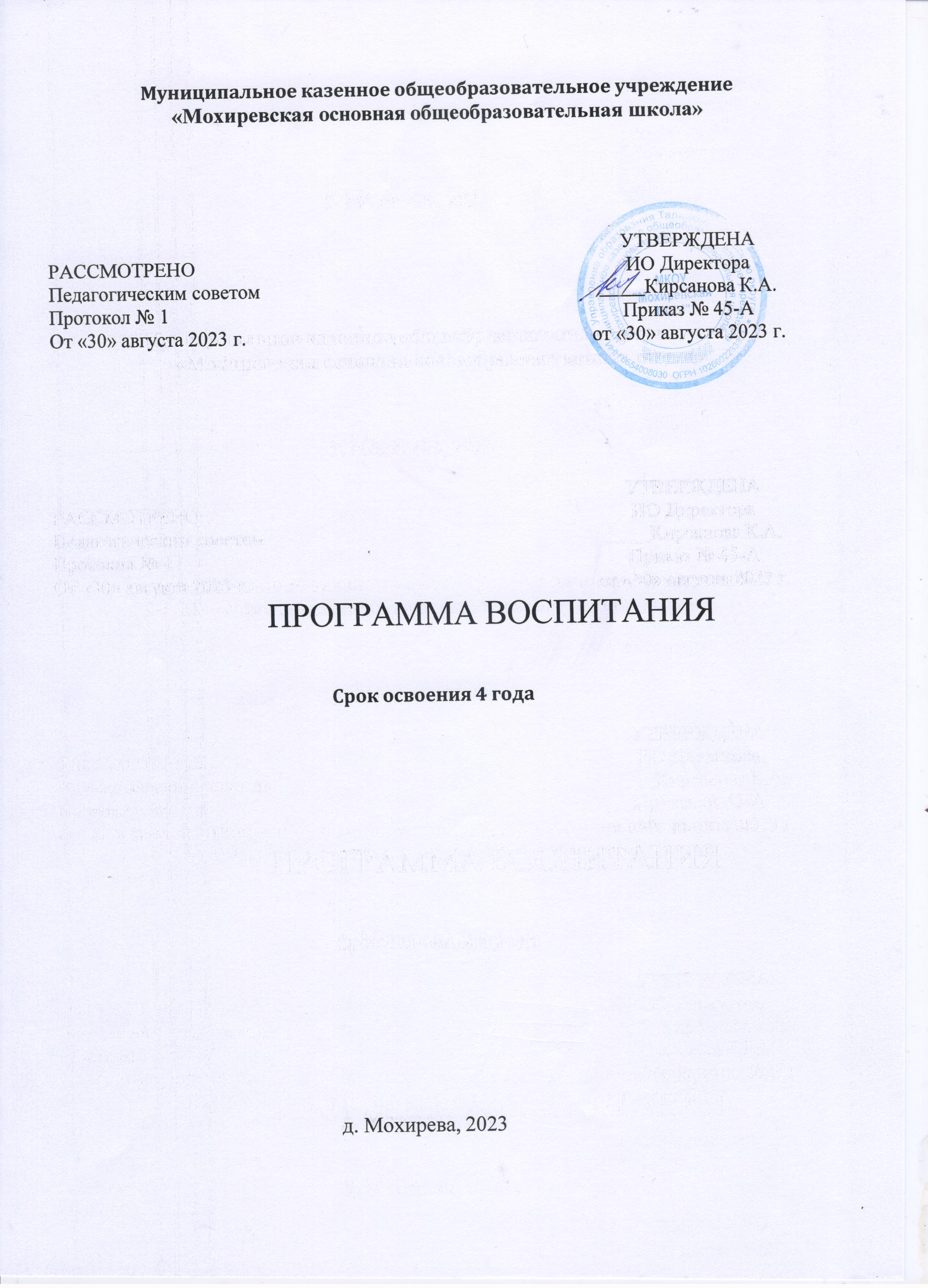 «Мохиревская основная общеобразовательная школа»РАССМОТРЕНОПедагогическим советом Протокол № 1От «30» августа 2023 г.ПРОГРАММА ВОСПИТАНИЯСрок освоения 4 годад. Мохирева, 2023Пояснительная записка РАЗДЕЛ 1. ЦЕЛЕВОЙКалендарный план воспитательной работыПояснительная запискаРабочая программа воспитания МКОУ «Мохиревская ООШ» разработана: на основе Федерального закона от 29.12.2012 № 273-ФЗ «Об образовании в Российской Федерации», с учётом Стратегии развития воспитания в Российской Федерации на период до 2025 года и Плана мероприятий по ее реализации в 2021- 2025 гг., № 996-р и Плана мероприятий по её реализации в 2021 — 2025 годах (Распоряжение Правительства Российской Федерации от 12.11.2020 № 2945-р);на	основе	Федерального	закона	от	04.09.2022г	№371-ФЗ	"О	внесении изменений в Федеральный закон "Об образовании в Российской Федерации"стратегии национальной безопасности Российской Федерации, (Указ Президента Российской Федерации от 02.07.2021 № 400)приказа Минпросвещения Российской Федерации № 992 от 16 ноября 2022 года «Об утвеждении федеральной образовательной программы начального общего образования»;приказа Минпросвещения Российской Федерации № 993 от 16 ноября 2022 года«Об утвеждении федеральной образовательной программы основного общего образования»;приказа Минпросвещения Российской Федерации № 1014 от 23 ноября 2022 года «Об утвеждении федеральной образовательной программы среднего общего образования»;приказа Минпросвещения Российской Федерации № 874 от 30 сентября 2022 года «Об утверждении порядка разработки и утверждения федеральных основных общеобразовательных программ»;приказа Минпросвещения Российской Федерации № 712 от 11 декабря 2020 г.«О внесении изменений в некоторые федеральные государственные образовательные стандарты общего образования по вопросам воспитания обучающихся»письма Министерства просвещения Российской Федерации от 18 июля 2022 года № АБ-1951/06 «Об актуализации примерной рабочей программы воспитания», в соответствии с примерной программой воспитания, одобренной решением федерального учебно-методического объединения по общему образованию (протокол от 23.06.2022г. № 3/22).Программа является методическим документом, определяющим комплекс основных характеристик воспитательной работы, осуществляемой в школе, разрабатывается с учетом государственной политики в области образования и воспитания.Программа основывается на единстве и преемственности образовательного процесса на уровнях начального общего, основного общего, среднего общего образования, соотносится с примерными рабочими программами воспитания для организаций, реализующих образовательные программы дошкольного, среднего профессионального образования.Программа предназначена для планирования и организации системной воспитательной деятельности с целью достижения обучающимися личностных результатов образования, определённых ФГОС;Разрабатывается и утверждается с участием коллегиальных органов управления МКОУ Мохиревской ООШ (в том числе советов обучающихся), советов родителей.Реализуется в единстве урочной и внеурочной деятельности, осуществляемой совместно с семьей и другими участниками образовательных отношений, социальными институтами воспитания.Предусматривает приобщение обучающихся к российским традиционным духовным ценностям, включая культурные ценности своей этнической группы, правилам и нормам поведения в российском обществе.Предусматривает историческое просвещение, формирование российской культурной и гражданской идентичности обучающихся.В соответствии с ФГОС личностные результаты освоения программ общего образования должны отражать готовность обучающихся руководствоваться системой позитивных ценностных ориентаций и расширение опыта деятельности на её основе в процессе реализации основных направлений воспитательной деятельности, в том числе в части:гражданского, патриотического, духовно-нравственного, эстетического, физического, трудового, экологического, познавательного воспитания.Программа включает три раздела: целевой, содержательный, организационный.Приложение –календарный план воспитательной работыРаздел I. ЦелевойУчастниками образовательных отношений являются педагогические и другие работники МКОУ «Мохиревская ООШ», обучающиеся, их родители (законные представители), представители иных организаций, участвующие в реализации образовательного процесса в соответствии с законодательством Российской Федерации, локальными актами общеобразовательной организации. Родители (законные представители) несовершеннолетних обучающихся имеют преимущественное право на воспитание своих детей. Содержание воспитания обучающихся в МКОУ «Мохиревской ООШ» определяется содержанием российских базовых (гражданских, национальных) норм и ценностей, которые закреплены в Конституции Российской Федерации. Эти ценности и нормы определяют инвариантное содержание воспитания обучающихся. Вариативный компонент содержания воспитания обучающихся включает духовно-нравственные ценности культуры, традиционных религий народов РоссииВоспитательная деятельность в МКОУ «Морхиревская ООШ» планируется и осуществляется в соответствии с приоритетами государственной политики в сфере воспитания, установленными в Стратегии воспитания в Российской Федерации на период до 2025 года (распоряжение Правительства Российской Федерации от 25.05.2015 № 996-р). Приоритетной задачей Российской Федерации в сфере воспитания детей является развитие высоконравственной личности, разделяющей российские традиционные духовные ценности, обладающей актуальными знаниями и умениями, способной реализовать свой потенциал в условиях современного общества, готовой к мирному созиданию и защите Родины.Цели и задачи воспитания обучающихсяСовременный российский общенациональный воспитательный идеал – высоконравственный, творческий, компетентный гражданин России, принимающий судьбу Отечества как свою личную, осознающий ответственность за настоящее и будущее страны, укорененный в духовных и культурных традициях многонационального народа Российской Федерации. В соответствии с этим идеалом и нормативными правовыми актами Российской Федерации в сфере образования, цель воспитания обучающихся в МКОУ «Мохиревская ООШ»:  развитие личности, создание условий для самоопределения и социализации на основе социокультурных, духовно- нравственных ценностей и принятых в российском обществе правил и норм поведения в интересах человека, семьи, общества и государства; формирование у обучающихся чувства патриотизма, гражданственности, уважения к памяти защитников Отечества и подвигам Героев Отечества, закону и правопорядку, человеку труда и старшему поколению, взаимного уважения, бережного отношения к культурному наследию и традициям многонационального народа Российской Федерации, природе и окружающей среде.Задачами воспитания обучающихся в МКОУ «Мохиревская ООШ»   являются:усвоение ими знаний норм, духовно-нравственных ценностей, традиций, которые выработало российское общество (социально значимых знаний); формирование и развитие личностных отношений к этим нормам, ценностям, традициям (их освоение, принятие); приобретение соответствующего этим нормам, ценностям, традициям социокультурного опыта поведения, общения, межличностных и социальных отношений, применения полученных знаний; достижение личностных результатов освоения общеобразовательных программ в соответствии с ФГОС. Личностные	результаты	освоения	обучающимися	образовательных программ включают:осознание российской гражданской идентичности;сформированность ценностей самостоятельности и инициативы;готовность обучающихся к саморазвитию, самостоятельности и личностному самоопределению;наличие мотивации к целенаправленной социально значимой деятельности;сформированность внутренней позиции личности как особого ценностного отношения к себе, окружающим людям и жизни в целом.Воспитательная деятельность в образовательной организации планируется и осуществляется на основе аксиологического, антропологического, культурно- исторического, системно-деятельностного, личностно-ориентированного подходов и с учетом принципов воспитания: гуманистической направленности воспитания, совместной деятельности детей и взрослых, следования нравственному примеру, безопасной жизнедеятельности, инклюзивности, возрастосообразности.Направления воспитанияПрограмма реализуется в единстве учебной и воспитательной деятельности МКОУ «Мохиревской ООШ» в соответствии с ФГОС по направлениям воспитания:гражданское воспитание, формирование российской гражданской идентичности, принадлежности к общности граждан Российской Федерации, к народу России как источнику власти в российском государстве и субъекту тысячелетней Российской государственности, изучение и уважение прав, свобод и обязанностей гражданина Российской Федерации, правовой и политической культуры; (ведется совместная работа с территориальной избирательной комиссией)	патриотическое воспитание – воспитание любви к родному краю, Родине, своему народу, уважения к другим народам России, формирование общероссийской культурной идентичности (проведение общешкольных ключевых дел к Дню защитников Отчества, Дням воинской славы, Дню Победы, Дню освобождения от немецко – фашистских захватчиков и другие);	духовно-нравственное воспитание обучающихся на основе духовно- нравственной культуры народов России, традиционных религий народов России, формирование традиционных российских семейных ценностей; воспитание честности, доброты, милосердия, сопереживания, справедливости, коллективизма, дружелюбия и взаимопомощи, уважения к старшим, к памяти предков, их вере и культурным традициям; (совместная работа с храмом храм Владимирской иконы Божией МатериШкольным краеведческим музеем, , организуется помощь детям войны и ветеранам педагогического труда, бойцам РФ специальной операции на Украине);- эстетическое воспитание: формирование эстетической культуры на основе российских традиционных духовных ценностей, приобщение к лучшим образцам отечественного и мирового искусства (посещение музеев);-		физическое воспитание: развитие физических способностей с учётом возможностей и состояния здоровья, формирование культуры здорового образа жизни, эмоционального благополучия, личной и общественной безопасности, навыков безопасного поведения в природной и социальной среде, чрезвычайных ситуациях (работа Школьного спортивного клуба школы, участие в спортивных соревнованиях села, муниципалитета);	трудовое воспитание: воспитание уважения к труду, трудящимся, результатам труда (своего и других людей), ориентации на трудовую деятельность,получение профессии, личностное самовыражение в продуктивном, нравственно достойном труде в российском обществе, на достижение выдающихся результатов в труде, профессиональной деятельности (организация дежурств в школе, в кабинетах ОО, участие в работах по благоустройству и озеленению школьных клумб и в  субботниках на территории школы, села, а также в Сквере Ветеранов);	экологическое воспитание: формирование экологической культуры, ответственного, бережного отношения к природе, окружающей среде на основе российских традиционных духовных ценностей, навыков охраны и защиты окружающей среды (участие в экологических акциях и меропритятиях)	Ценности научного познания: стремление к познанию себя и других людей, природы и общества, к получению знаний, качественного образования с учётом личностных интересов и потребностей. (участие в научно- практических конференциях онлайн и офлайн,  конкурсе чтецов, конкурсах и фестивалях науки и творчества).1.3 Целевые ориентиры результатов воспитанияТребования к личностным результатам освоения обучающимися образовательных программ начального общего, основного общего, среднего общего образования установлены в соответствующих ФГОС.На основании этих требований в данном разделе представлены целевые ориентиры результатов в воспитании, развитии личности обучающихся, на достижение которых должна быть направлена деятельность педагогического коллектива для выполнения требований ФГОС.Целевые ориентиры определены в соответствии с инвариантным содержанием воспитания обучающихся на основе российских базовых (гражданских, конституционных) ценностей, обеспечивают единство воспитания, воспитательного пространства.Целевые ориентиры результатов воспитания сформулированы на уровнях начального общего, основного общего, среднего общего образования по направлениям воспитания в соответствии с ФГОС.На каждом уровне воспитания выделяются свои целевые приоритеты Целевые ориентиры результатов воспитания на уровне начального общего образованияЦелевые ориентиры результатов воспитания на уровне основного общего образованияРаздел II. СодержательныйУклад школыГлавные задачи современной школы – раскрытие способностей каждого ученика, воспитание личности, готовой к жизни в высокотехнологичном, конкурентном мире, а результат образования – это не только знания по конкретным дисциплинам, но и умение применять их в повседневной жизни, использовать в дальнейшем обучении».МКОУ «Мохиревская ООШ» открыта в 1985 году, является основным общеобразовательным учреждением. численность обучающихся на 1 сентября 2023 года составляет 72 человека, численность педагогического коллектива – 26 человек. Обучение ведётся с 1 по 9 класс по двум уровням образования: начальное общее образование, основное общее образование.Школа имеет два адреса:-д.Мохирева, ул.Кузнецова, 9-с.Беляковское, ул. Центральная,22МКОУ «Мохиревская ООШ» (далее – школа) - это сельская школа.Социокультурная среда села Беляковское и деревни Мохирева более консервативна и традиционна, чем в городе, сохраняется внутреннее духовное богатство, бережное отношение к Родине и природе. Сельская природная среда естественна и приближена к людям. Наш школьник воспринимает природу как естественную среду собственного обитания.Сельская школа, объединяя интеллигенцию, является не только образовательным, но и культурным центром села.Круг общения детей здесь не столь обширен, но само общение отличается детальным знанием окружающих людей. В таких условиях у детей значительно раньше формируется уважение к семейным традициям, почитание старших, уважение к людям труда, взаимопомощь. Практически все педагоги школы родились в нашем поселке, учились в этой школе, теперь работают в ней. Знают личностные особенности, бытовые условия жизни друг друга, отношения в семьях, что способствуют установлению доброжелательных и доверительных отношений между педагогами, школьниками и их родителями.В небольшом коллективе интенсивнее идет процесс установления межличностных контактов, существует реальная возможность проявить себя в общем деле. У нас все на виду, что при создании ситуации совместного поиска стимулирует активность учащихся и учителей. Нет резкой обособленности между классами, учащимися разного возраста.В  процессе  воспитания  осуществляется  сотрудничество  с  МКУ  ТГО «ИКДЦ» Беляковский и Мохиревский КДЦ; МУКУ ТГО «Библиотечно-информационный центр» Беляковская и Мохиревская сельская библиотека, с администрацией Мохиревской Управы, КДН и ЗП, ПДН ОВД Талицкого района, МКУДО «Дворец творчества», Музей разведчика Н. И. Кузнецова; Троицкий историко-краеведческий музей, Социально- реабилитационный центр для несовершеннолетних Талицкого района.В школе имеется кабинеты технологии, мастерская, библиотека. Важное место в системе воспитательной работы отводится организации и проведению мероприятий духовно-нравственного, гражданско-патриотического направлений. В школе  функционируют РДДМ «Движение первых», театральное объединение, отряд Юных инспекторов дорожного движения.Формированию физической культуры учащихся, а посредством этого – воспитанию таких качеств, как целеустремленность, чувство товарищества, долг, ответственность,  взаимовыручка,  способствует  школьный  спортивный  клуб«Надежда».Процесс воспитания в МКОУ «Мохиревская ООШ» основывается на  следующих  принципах  взаимодействия  педагогических  работников и обучающихся:-	неукоснительное соблюдение законности и прав семьи и обучающегося, соблюдения конфиденциальности информации об обучающемся и семье, приоритета безопасности, обучающегося при нахождении в образовательной организации;-	ориентир на создание в МКОУ «Мохиревская ООШ» психологически комфортной среды для каждого обучающегося и взрослого, без которой невозможно конструктивное взаимодействие обучающихся и педагогических работников;-	реализация процесса воспитания главным образом через создание в школе детско-взрослых   общностей, которые   бы   объединяли   обучающихся и педагогических работников яркими и содержательными событиями, общими позитивными эмоциями и доверительными отношениями друг к другу;-	организация основных совместных дел обучающихся и педагогических работников как предмета совместной заботы и взрослых, и обучающихся;-	системность, целесообразность и нешаблонность воспитания как условия его эффективности.Основными традициями воспитания в образовательной организации являются:-	ключевые общешкольные дела, через которые осуществляется интеграция воспитательных усилий педагогов;-	коллективная разработка, коллективное планирование, коллективное проведение и коллективный анализ результатов каждого ключевого дела;-	создание таких условий, при которых по мере взросления ребенка увеличивается и его роль в совместных делах (от пассивного наблюдателя до организатора);-	ориентирование педагогов школы на формирование коллективов в рамках школьных классов, кружков, студий, секций и иных детских объединений, на установление в них доброжелательных и товарищеских взаимоотношений;-	явление ключевой фигурой воспитания в школе классного руководителя, реализующего по отношению к детям защитную, личностно развивающую, организационную, посредническую функции.ВИДЫ, ФОРМЫ И СОДЕРЖАНИЕ ДЕЯТЕЛЬНОСТИВиды, формы и содержание воспитательной деятельностиПрактическая реализация цели и задач воспитания осуществляется в рамках следующих направлений воспитательной работы МКОУ «Мохиревская ООШ». Каждое из них представлено в соответствующем модуле.Модуль «Урочная деятельность»Реализация воспитательного потенциала уроков предусматривает:максимальное использование воспитательных возможностей содержания учебных предметов для формирования у обучающихся российских традиционных духовно-нравственных и социокультурных ценностей, российского исторического сознания на основе исторического просвещения; подбор соответствующего содержания уроков, заданий, вспомогательных материалов, проблемных ситуаций для обсуждений;включение учителями в рабочие программы по учебным предметам, курсам, модулям целевых ориентиров результатов воспитания, их учёт в определении воспитательных задач уроков, занятий;включение учителями в рабочие программы учебных предметов, курсов, модулей тематики в соответствии с календарным планом воспитательной работы;выбор методов, методик, технологий, оказывающих воспитательное воздействие на личность в соответствии с воспитательным идеалом, целью и задачами воспитания, целевыми ориентирами результатов воспитания; реализацию приоритета воспитания в учебной деятельности;привлечение внимания обучающихся к ценностному аспекту изучаемых на уроках предметов, явлений и событий, инициирование обсуждений, высказываний своего мнения, выработки своего личностного отношения к изучаемым событиям, явлениям, лицам;применение интерактивных форм учебной работы — интеллектуальных, стимулирующих познавательную мотивацию, игровых методик, дискуссий, дающих возможность приобрести опыт ведения конструктивного диалога; групповой работы, которая учит строить отношения и действовать в команде, способствует развитию критического мышления;побуждение обучающихся соблюдать нормы поведения, правила общения со сверстниками и педагогами, соответствующие укладу общеобразовательной организации, установление и поддержку доброжелательной атмосферы;организацию шефства мотивированных и эрудированных обучающихся над неуспевающими одноклассниками, в том числе с особыми образовательными потребностями, дающего обучающимся социально значимый опыт сотрудничества и взаимной помощи;инициирование и поддержку исследовательской деятельности обучающихся, планирование и выполнение индивидуальных и групповых проектов воспитательной направленности.Модуль «Внеурочная деятельность и дополнительное образование»Реализация воспитательного потенциала внеурочной деятельности и занятий дополнительного образования в целях обеспечения индивидуальных потребностей обучающихся осуществляется в рамках выбранных ими курсов, занятий:курсы,	занятия	патриотической,	гражданско-патриотической,	военно- патриотической направленности;курсы, занятия познавательной, научной, исследовательской, просветительской направленности;курсы, занятия экологической, природоохранной направленности;курсы, занятия в области искусств, художественного творчества разных видов и жанров;курсы, занятия туристско-краеведческой направленности;курсы, занятия оздоровительной и спортивной направленности;курсы, занятия технической направленности, технического творчества.Модуль «Классное руководство»Реализация воспитательного потенциала классного руководства как особого вида педагогической деятельности, направленной, в первую очередь, на решение задач воспитания и социализации обучающихся, предусматривает:планирование   и    проведение    классных    часов    целевой    воспитательнойтематической направленности;инициирование и поддержку классными руководителями участия классов в общешкольных делах, мероприятиях, оказание необходимой помощи обучающимся в их подготовке, проведении и анализе;организацию интересных и полезных для личностного развития обучающихся совместных дел, позволяющих вовлекать в них обучающихся с разными потребностями, способностями, давать возможности для самореализации, устанавливать и укреплять доверительные отношения, стать для них значимым взрослым, задающим образцы поведения;сплочение коллектива класса через игры и тренинги на командообразование, внеучебные и внешкольные мероприятия, походы, экскурсии, празднования дней рождения обучающихся, классные вечера;выработку совместно с обучающимися правил поведения класса, участие в выработке таких правил поведения в общеобразовательной организации;изучение особенностей личностного развития обучающихся путём наблюдения за их поведением, в специально создаваемых педагогических ситуациях, в играх, беседах по нравственным проблемам; результаты наблюдения сверяются с результатами бесед с родителями, учителями, а также (при необходимости) со школьным психологом;доверительное общение и поддержку обучающихся в решении проблем (налаживание взаимоотношений с одноклассниками или педагогами, успеваемость и т. д.), совместный поиск решений проблем, коррекцию поведения обучающихся через частные беседы индивидуально и вместе с их родителями, с другими обучающимися класса;индивидуальную работу с обучающимися класса по ведению личных портфолио, в которых они фиксируют свои учебные, творческие, спортивные, личностные достижения;регулярные консультации с учителями-предметниками, направленные на формирование единства требований по вопросам воспитания и обучения, предупреждение и/или разрешение конфликтов между учителями и обучающимися;проведение мини-педсоветов для решения конкретных проблем класса, интеграции воспитательных влияний педагогов на обучающихся, привлечение учителей-предметников к участию в классных делах, дающих им возможность лучше узнавать и понимать обучающихся, общаясь и наблюдая их во внеучебной обстановке, участвовать в родительских собраниях класса;организацию и проведение регулярных родительских собраний, информирование родителей об успехах и проблемах обучающихся, их положении в классе, жизни класса в целом, помощь родителям и иным членам семьи в отношениях с учителями, администрацией;создание и организацию работы родительского комитета класса, участвующего в решении вопросов воспитания и обучения в классе, общеобразовательной организации;привлечение родителей (законных представителей), членов семей обучающихся к организации и проведению воспитательных дел, мероприятий в классе и школе;проведение в классе праздников, конкурсов, соревнований и т. п.Модуль «Основные школьные дела»Реализация воспитательного потенциала основных школьных дел предусматривает:общешкольные праздники, ежегодные творческие (театрализованные, музыкальные, литературные и т. п.) мероприятия, связанные с общероссийскими, региональными праздниками, памятными датами, в которых участвуют все классы;участие во всероссийских, областных акциях, посвящённых значимым событиям в России, мире, регионе;торжественные мероприятия, связанные с завершением образования, переходом на следующий уровень образования, символизирующие приобретение новых социальных статусов в общеобразовательной организации, обществе;церемонии награждения (по итогам учебного периода, года) обучающихся и педагогов за участие в жизни общеобразовательной организации, достижения вконкурсах, соревнованиях, олимпиадах, вклад в развитие общеобразовательной организации, своей местности;социальные проекты в общеобразовательной организации, совместно разрабатываемые и реализуемые обучающимися и педагогами, в том числе с участием социальных партнёров, комплексы дел благотворительной, экологической, патриотической, трудовой и др. направленности;проводимые для жителей поселка и организуемые совместно с семьями обучающихся праздники, фестивали, представления в связи с памятными датами, значимыми событиями для жителей поселка;разновозрастные сборы, многодневные выездные события, включающие в себя комплекс коллективных творческих дел гражданской, патриотической, историко- краеведческой, экологической, трудовой, спортивно-оздоровительной и др. направленности;вовлечение по возможности каждого обучающегося в школьные дела в разных ролях (сценаристов, постановщиков, исполнителей, корреспондентов, ведущих, декораторов, музыкальных редакторов, ответственных за костюмы и оборудование, за приглашение и встречу гостей и т. д.), помощь обучающимся в освоении навыков подготовки, проведения, анализа общешкольных дел;наблюдение за поведением обучающихся в ситуациях подготовки, проведения, анализа основных школьных дел, мероприятий, их отношениями с обучающимися разных возрастов, с педагогами и другими взрослыми.Модуль «Внешкольные мероприятия»Реализация воспитательного потенциала внешкольных мероприятий предусматривает:общие внешкольные мероприятия, в том числе организуемые совместно с социальными партнѐрами общеобразовательной организации;внешкольные тематические мероприятия воспитательной направленности, организуемые педагогами по изучаемым в общеобразовательной организации учебным предметам, курсам, модулям;экскурсии, походы выходного дня (в музей, библиотеку, на природу, предприятие и др.), организуемые в классах классными руководителями, в том числе совместно с родителями (законными представителями) обучающихся с привлечением их к планированию, организации, проведению, оценке мероприятия;выездные события, включающие в себя комплекс коллективных творческих дел, в процессе которых складывается детско-взрослая общность, характеризующаяся доверительными взаимоотношениями, ответственным отношением к делу, атмосферой эмоционально-психологического комфорта.Модуль «Организация предметно-пространственной среды»Реализация воспитательного потенциала предметно-пространственной среды предусматривает совместную деятельность педагогов, обучающихся, других участников образовательных отношений по еѐ созданию, поддержанию, использованию в воспитательном процессе:оформление внешнего вида здания, фасада, холла при входе в общеобразовательную организацию государственной символикой Российской Федерации (флаг, герб);организацию и проведение церемоний поднятия (спуска) государственного флага Российской Федерации;размещение карт России, регионов, муниципальных образований (современных и исторических, точных и стилизованных, географических, природных, культурологических, художественно оформленных, в том числе материалами, подготовленными обучающимися) с изображениями значимых культурных объектов местности, региона, России, памятных исторических, гражданских, народных мест почитания, портретов выдающихся государственных деятелей России, деятелей культуры, науки, производства, искусства, военных, героев и защитников Отечества;изготовление, размещение, обновление художественных изображений (символических, живописных, фотографических, интерактивных аудио и видео) природы России, региона, местности, предметов традиционной культуры и быта, духовной культуры народов России;организацию и поддержание в общеобразовательной организации звукового пространства позитивной духовно-нравственной, гражданско-патриотической воспитательной направленности (звонки-мелодии, музыка, информационные сообщения), исполнение гимна Российской Федерации;оформление и обновление «мест новостей», стендов в помещениях (холл первого этажа, рекреации), содержащих в доступной, привлекательной форме новостную информацию позитивного гражданско-патриотического, духовно- нравственного содержания, фотоотчѐты об интересных событиях, поздравления педагогов и обучающихся и т. п.;разработку и популяризацию символики общеобразовательной организации (эмблема, флаг) используемой как повседневно, так и в торжественные моменты;совместная   с   детьми   разработка,   создание   и   популяризация   особойсимволики детских школьных объединений, используемой как в школьной повседневности жизни, так и во время праздников, торжественных церемоний, общешкольных дел и иных происходящих в жизни школы знаковых событий;подготовку и размещение регулярно сменяемых экспозиций творческих работ обучающихся в разных предметных областях, демонстрирующих их способности, знакомящих с работами друг друга;поддержание эстетического вида и благоустройство всех помещений в общеобразовательной организации, доступных и безопасных рекреационных зон, озеленение территории при общеобразовательной организации;разработку, оформление, поддержание и использование игровых пространств, спортивных и игровых площадок, зон активного и тихого отдыха;создание и поддержание в библиотеке стеллажей свободного книгообмена, на которые обучающиеся, родители, педагоги могут выставлять для общего использования свои книги, брать для чтения другие;деятельность классных руководителей и других педагогов вместе с обучающимися, их родителями по благоустройству, оформлению школьныхаудиторий, пришкольной территории;разработку и оформление пространств проведения значимых событий, праздников, церемоний, торжественных линеек, творческих вечеров (событийный дизайн);разработку и обновление материалов (стендов, плакатов, инсталляций и др.), акцентирующих внимание обучающихся на важных для воспитания ценностях, правилах, традициях, укладе школы, актуальных вопросах профилактики и безопасности;озеленение пришкольной территории и разбивка клумб.Предметно-пространственная среда строится как максимально доступная для обучающихся с особыми образовательными потребностями.Модуль «Взаимодействие с родителями (законными представителями)»Работа с родителями или законными представителями школьников осуществляется для более эффективного достижения цели воспитания, которое обеспечивается согласованием позиций семьи и школы в данном вопросе. Реализация воспитательного потенциала взаимодействия с родителями (законными представителями) обучающихся предусматривает:организация деятельности общешкольного содружества родителей и педагогов«Мы вместе», в классах родительского комитета, участвующих в обсуждении и решении вопросов воспитания и обучения, деятельность представителей родительского сообщества в Управляющем совете школы;тематические родительские собрания в классах, общешкольные родительские собрания, конференции по вопросам воспитания, взаимоотношений обучающихся и педагогов, условий обучения и воспитания;родительские дни, в которые родители (законные представители) могут посещать уроки и внеурочные занятия;родительские форумы, интернет-сообщества, группы с участием педагогов, на которых обсуждаются интересующие родителей вопросы, согласуется совместнаядеятельность;родительский всеобуч, на котором родители повышают свой образовательный уровень, получают ценные рекомендации и советы, консультации психолога, логопеда, социального педагога, обмениваться собственным творческим опытом и находками в деле воспитания детей;участие родителей в психолого-педагогических консилиумах в случаях, предусмотренных нормативными документами о психолого-педагогическом консилиуме в общеобразовательной организации в соответствии с порядком привлечения родителей (законных представителей);привлечение родителей (законных представителей) к подготовке и проведению классных и общешкольных мероприятий;при наличии среди обучающихся детей-сирот, оставшихся без попечения родителей, приёмных детей целевое взаимодействие с их законными представителями.Модуль «Самоуправление»Реализация воспитательного потенциала ученического самоуправления в общеобразовательной организации предусматривает:организацию и деятельность органов ученического самоуправления (совет обучающихся), избранных обучающимися;представление органами ученического самоуправления интересов обучающихся в процессе управления общеобразовательной организацией;защиту органами ученического самоуправления законных интересов и прав обучающихся;участие представителей органов ученического самоуправления в разработке, обсуждении и реализации рабочей программы воспитания, календарного плана воспитательной работы, в анализе воспитательной деятельности в общеобразовательной организации.Модуль «Профилактика и безопасность»Реализация воспитательного потенциала профилактической деятельности в целях формирования и поддержки безопасной и комфортной среды в общеобразовательной организации предусматривает:организацию деятельности педагогического коллектива по созданию в общеобразовательной организации эффективной профилактической среды обеспечения безопасности жизнедеятельности как условия успешной воспитательной деятельности;проведение исследований, мониторинга рисков безопасности и ресурсов повышения безопасности, выделение и психолого-педагогическое сопровождение групп риска обучающихся по разным направлениям (агрессивное поведение, зависимости и др.);проведение коррекционно-воспитательной работы с обучающимся групп риска силами педагогического коллектива и с привлечением сторонних специалистов (психологов, работников социальных служб, правоохранительных органов, опеки и т. д.);вовлечение обучающихся в воспитательную деятельность, проекты, мероприятия, программы профилактической направленности социальных и природных рисков в общеобразовательной организации и в социокультурном окружении с педагогами, родителями, социальными партнёрами (антинаркотические, антиалкогольные, против курения, вовлечения в деструктивные детские и молодёжные объединения, культы, субкультуры, группы в социальных сетях; по безопасности в цифровой среде, на транспорте, на воде, безопасности дорожного движения, противопожарной безопасности, антитеррористической и антиэкстремистской безопасности, гражданской обороне и т. д.);профилактику правонарушений, девиаций посредством организации деятельности, альтернативной девиантному поведению — познания (экскурсии), испытания себя (походы, спорт), значимого общения, творчества, деятельности (в том числе профессиональной, благотворительной, художественной и др.);предупреждение, профилактику и целенаправленную деятельность в случаях появления, расширения, влияния в общеобразовательной организации маргинальных групп, обучающихся (оставивших обучение, криминальной направленности, сагрессивным поведением и др.);профилактику расширения групп, семей обучающихся, требующих специальной психолого-педагогической поддержки и сопровождения (слабоуспевающие, социально запущенные, социально неадаптированные дети- мигранты, обучающиеся с ОВЗ и т. д.).Модуль «Социальное партнёрство»Реализация воспитательного потенциала социального партнёрства предусматривает:участие представителей организаций-партнёров, в том числе в соответствии с договорами о сотрудничестве, в проведении отдельных мероприятий в рамках рабочей программы воспитания и календарного плана воспитательной работы (дни открытых дверей, государственные, региональные, школьные праздники, торжественные мероприятия и т. п.);участие представителей организаций-партнёров в проведении отдельных уроков, внеурочных занятий, внешкольных мероприятий соответствующей тематической направленности;проведение на базе организаций-партнёров отдельных уроков, занятий, внешкольных мероприятий, акций воспитательной направленности;проведение открытых дискуссионных площадок (детских, педагогических, родительских) с представителями организаций-партнёров для обсуждений актуальных проблем, касающихся жизни школы, муниципального образования, региона, страны;реализация социальных проектов, совместно разрабатываемых обучающимися, педагогами с организациями-партнёрами благотворительной, экологической, патриотической, трудовой и т. д. направленности, ориентированных на воспитание обучающихся, преобразование окружающего социума, позитивное воздействие на социальное окружение.Модуль «Профориентация»Реализация воспитательного потенциала профориентационной работы школы предусматривает:проведение циклов профориентационных часов, направленных на подготовку обучающегося к осознанному планированию и реализации своего профессионального будущего;профориентационные игры (игры-симуляции, деловые игры, квесты, кейсы), расширяющие знания о профессиях, способах выбора профессий, особенностях, условиях разной профессиональной деятельности;экскурсии на предприятия, в организации, дающие начальные представления о существующих профессиях и условиях работы;посещение профориентационных выставок, ярмарок профессий, тематических профориентационных парков, дней открытых дверей в организациях профессионального, высшего образования;совместное с педагогами изучение обучающимися интернет-ресурсов, посвящённых выбору профессий, прохождение профориентационного онлайн- тестирования, онлайн-курсов по интересующим профессиям и направлениям профессионального образования;участие в работе всероссийских профориентационных проектов;индивидуальное консультирование психологом обучающихся и их родителей (законных представителей) по вопросам склонностей, способностей, иных индивидуальных особенностей обучающихся, которые могут иметь значение в выборе ими будущей профессии;освоение обучающимися основ профессии в рамках различных курсов, включѐнных в обязательную часть образовательной программы, в рамках компонента участников образовательных отношений, внеурочной деятельности, дополнительного образования.Модуль «Детские общественные объединения»Действующие на базе МКОУ «Мохиревская ООШ» детские общественные объединения – это добровольные, самоуправляемые, некоммерческие формирования,созданные по инициативе детей и взрослых, объединившихся на основе общности интересов для реализации общих целей, указанных в уставе общественного объединения. Его правовой основой является ФЗ от 19.05.1995 N 82-ФЗ (ред. от 20.12.2017) "Об общественных объединениях" (ст. 5).На базе МКОУ «Мохиревская ООШ» действуют следующие общественные объединения:Общероссийское общественно ¬ государственное движение детей и молодежи«Движение первых». Приоритетными задачами РДДМ являются: содействие проведению государственной политики в интересах детей и молодежи; содействие воспитанию детей, их профессиональной ориентации, организации досуга; подготовка к полноценной жизни в обществе, включая формирование их мировоззрения на основе традиционных российских духовных и нравственных ценностей, традиций народов России, достижений российской и мировой культуры, а также развития общественно значимой и творческой активности, высоких нравственных качеств, любви и уважения к Отечеству, трудолюбия, правовой культуры, бережного отношения к окружающей среде, чувства личной ответственности за свою судьбу и судьбу Отечества.2. Школьный спортивный клуб "Надежда". Деятельность направлена на создание условий для развития физической культуры и спорта в образовательной организации, организации досуга обучающихся по спортивным интересам, удовлетворение их потребности в физическом совершенствовании, а также оказание практической помощи участникам образовательного процесса в реабилитации, сохранения и укрепления здоровья.В 2023-2024 учебном году планируется работа по открытию и функционированию на базе МКОУ «Мохиревская ООШ» таких детских объединений, как: «ЮНАРМИЯ», «Дружина юных пожарных», «Отряд юных инспекторов движения»Реализация воспитательного потенциала детских объединений школы предусматривает:поддержку и развитие в детском объединении его традиций и ритуалов, формирующих у ребенка чувство общности с другими его членами, чувство причастности к тому, что происходит в объединении (реализуется посредством введения особой символики детского объединения, проведения ежегодной церемонии посвящения в члены детского объединения, организации деятельности пресс-центра детского объединения, проведения традиционных огоньков – формы коллективного анализа проводимых детским объединением дел);утверждение и последовательную реализацию в детском общественном объединении демократических процедур (выборы руководящих органов объединения, подотчетность выборных органов общему сбору объединения; ротация состава выборных органов и т.п.), дающих ребенку возможность получить социально значимый опыт гражданского поведения;организацию общественно полезных дел, дающих детям возможность получить важный для их личностного развития опыт деятельности, направленной на помощь другим людям, своей школе, обществу в целом; развить в себе такие качества как забота, уважение, умение сопереживать, умение общаться, слушать и слышать других. Такими делами могут являться: посильная помощь, оказываемая обучающимисяпожилым людям; совместная работа с учреждениями социальной сферы (проведениекультурно-просветительских и развлекательных мероприятий для посетителей этих учреждений, помощь в благоустройстве территории данных учреждений и т.п.); участие школьников в работе на прилегающей к школе территории (работа в школьном саду, уход за деревьями и кустарниками, благоустройство клумб) и другие;клубные встречи – формальные и неформальные встречи членов детского общественного объединения для обсуждения вопросов управления объединением, планирования дел в школе и поселке, празднования знаменательных для членов объединения событий;рекрутинговые мероприятия в начальной школе, реализующие идею популяризации деятельности детского общественного объединения, привлечения в него новых участников (проводятся в форме игр, квестов, театрализаций и т.п.);участие членов детского общественного объединения в волонтерских акциях, деятельности на благо конкретных людей и социального окружения в целом. Это может быть, как участием обучающихся в проведении разовых акций, которые часто носят масштабный характер, так и постоянной деятельностью школьников.Модуль «Школьные медиа»Цель школьных медиа – развитие коммуникативной культуры школьников, формирование навыков общения и сотрудничества, поддержка творческой самореализации учащихся. Воспитательный потенциал школьных медиа реализуется в рамках следующих видов и форм деятельности:-школьный медиацентр создан из заинтересованных добровольцев разновозрастной группы обучающихся и консультирующих их взрослых, целью которого является освещение наиболее интересных моментов жизни школы, популяризация общешкольных ключевых дел, праздников, фестивалей, конкурсов, спектаклей, вечеров, дискотек, кружков, секций, деятельности органов ученического самоуправления;-школьная интернет-группа - разновозрастное сообщество школьников и педагогов, поддерживающее интернет-сайт школы и соответствующую группу в социальных сетях с целью освещения деятельности образовательной организации в информационном пространстве, привлечения внимания общественности к школе, информационного продвижения ценностей школы и организации виртуальной диалоговой площадки, на которой детьми, учителями и родителями могли бы открыто обсуждаться значимые для школы вопросы.Раздел III. Организация воспитательной деятельности3. Общие требования к условиям реализации ПрограммыПрограмма воспитания реализуется посредством формирования социокультурного воспитательного пространства при соблюдении условий создания уклада, отражающего готовность всех участников образовательного процесса руководствоваться едиными принципами и регулярно воспроизводить наиболее ценные для нее воспитательно значимые виды совместной деятельности.Уклад школы направлен на сохранение преемственности принципов воспитания на всех уровнях общего образования:обеспечение личностно развивающей предметно-пространственной среды, в том числе современное материально-техническое обеспечение, методические материалы и средства обучения;наличие профессиональных кадров и готовность педагогического коллектива к достижению целевых ориентиров Программы воспитания;взаимодействие с родителями (законными представителями) по вопросам воспитания;учет индивидуальных особенностей обучающихся, в интересах которых реализуется Программа (возрастных, физических, психологических, национальных и пр.).Кадровое обеспечение воспитательного процессаПедагог являет собой всегда главный для обучающихся пример нравственного и гражданского личностного поведения. В школе создано методическое объединение классных руководителей, которое помогает учителям школы разобраться в нормативно-правовой базе в потоке информации, обеспечивающей успешный воспитательный процессСовершенствование подготовки и повышения квалификации кадров по вопросам духовно-нравственного воспитания детей и молодежи, один из главных вопросов в реализации рабочей программы воспитания. Мероприятия по подготовке кадров:сопровождение молодых педагогических работников, вновь поступивших на работу педагогических работников (работа школы наставничества);индивидуальная работа с педагогическими работниками по запросам (в том числе и по вопросам классного руководства);контроль оформления учебно-педагогической документации;проведение конференций, «круглых столов», семинаров по педагогическим и другим проблемам духовно-нравственного воспитания и просвещения обучающихся;участие в постоянно действующих учебных курсах, семинарах по вопросам воспитания;участие в работе городских и региональных методических объединений представление опыта работы школы;участие в работе постоянно действующего методического семинара по духовно-нравственному воспитанию.С 2022г в школе введена должность Советника директора по воспитательной работе    по     инициативе     Министерства     просвещения     в     рамках    проекта «Патриотическое воспитание граждан РФ».В педагогическом плане среди базовых национальных ценностей необходимо установить одну важнейшую, системообразующую, дающую жизнь в душе детей всем другим ценностям — ценность Учителя.Нормативно-методическое обеспечение-примерная рабочая программа воспитания для общеобразовательных организаций;  -примерный календарный план воспитательной работы на учебный год; -перечень мероприятий для детей и молодежи на учебный год, реализуемых в том числе детскими и молодежными общественными объединениями; -устав МКОУ «Мохиревской ООШ»; - должностные инструкции педагогов, отвечающих за организацию воспитательной деятельности в МКОУ «Мохиревской ООШ»; - планы воспитательной работы классных руководителей; - поурочные планы учителей-предметников; - Положение о классном руководстве в МКОУ «Мохиревской ООШ»; - Положение о Совете профилактики МКОУ «Мохиревской ООШ»; - Положение о службе примерении МКОУ «Мохиревской ООШ»;- Положение об ученическом самоуправлении в МКОУ «Мохиревской ООШ»; - Положение об организации горячего питания в МКОУ «Мохиревской ООШ»; - Правила внутреннего распорядка обучающихся МКОУ «Мохиревской ООШ»; - Положение о режиме занятий обучающихся МКОУ «Мохиревской ООШ»и др.Требования	к	условиям	работы	с	обучающимися	с	особыми образовательными потребностями.В настоящее время в МКОУ «Мохиревской ООШ», получает образование 2 ребенка с ОВЗ на основном уровне образования. Дети ОВЗ получают образование, на равных, со всеми школьниками, создана благоприятная доброжелательная среда. Эти дети находятся под пристальным контролем классных руководителей. Они имеют возможность участвовать в различных формах жизни детского сообщества: в работе органов самоуправления, волонтерского отряда, участвовать в конкурсных мероприятиях онлайн и офлайн, в школьных праздниках. Обеспечивается возможность их участия в жизни класса, школы, событиях группы. Таким образом, формируется их личностный опыт, развивается самооценка и уверенность в своих силах, опыт работы в команде, развивает активность и ответственность каждого обучающегося в социальной ситуации его развития.Особыми задачами воспитания обучающихся с ОВЗ являются:налаживание эмоционально-положительного взаимодействия детей с ОВЗ с окружающими для их успешной адаптации и интеграции в школе;формирование доброжелательного отношения к детям с ОВЗ и их семьям со стороны всех участников образовательных отношений;построение воспитательной деятельности с учетом индивидуальных особенностей каждого обучающегося с ОВЗ;активное привлечение семьи и ближайшего социального окружения к воспитанию обучающихся с ОВЗ;обеспечение	психолого-педагогической	поддержки	семей обучающихся с ОВЗ в развитии и содействие повышению уровня их педагогической, психологической, медико-социальной компетентности;индивидуализация в воспитательной работе с обучающимися с ОВЗ.Система поощрения социальной успешности и проявлений активной жизненной позиции обучающихсяСистема поощрения проявлений активной жизненной позиции и социальной успешности обучающихся призвана способствовать формированию у обучающихся ориентации на активную жизненную позицию, инициативность, максимально вовлекать их в совместную деятельность в воспитательных целях. Система проявлений активной жизненной позиции и поощрения социальной успешности обучающихся строится на принципах:публичности, открытости поощрений (информирование всех обучающихся о награждении, проведение награждений в присутствии значительного числа обучающихся). В школе практикуются общешкольные линейки и праздники в честь победителей различных конкурсов и олимпиад.в школе разработано и действует положение о награждениях, все награды фиксируется приказами школы.в выдвижении на поощрение и в обсуждении кандидатур на награждение обучающихся участвуют органы самоуправления, классные руководители учителя;к участию в системе поощрений на всех стадиях привлекаются родители (законные представители) обучающихся, представителей родительского сообщества, самих обучающихся, их представителей (с учетом наличия ученического самоуправления), сторонние организации, их статусных представителей;дифференцированность поощрений (наличие уровней и типов наград позволяет продлить стимулирующее действие системы поощрения).Наиболее успешные обучающиеся и классные коллективы, занимают высшие ступени рейтинга в школе.3.5 ОСНОВНЫЕ НАПРАВЛЕНИЯ САМОАНАЛИЗА ВОСПИТАТЕЛЬНОЙ РАБОТЫСамоанализ организуемой в школе воспитательной работы осуществляется по выбранным самой школой направлениям и проводится с целью выявления основных проблем школьного воспитания и последующего их решения.Самоанализ осуществляется ежегодно силами самой школы.Основными принципами, на основе которых осуществляется самоанализ воспитательной работы в школе, являются:принцип гуманистической направленности осуществляемого анализа, ориентирующий экспертов на уважительное отношение, как к воспитанникам, так и к педагогам, реализующим воспитательный процесс;принцип приоритета анализа сущностных сторон воспитания, ориентирующий экспертов на изучение не количественных его показателей, а качественных – таких как содержание и разнообразие деятельности, характер общения и отношений между школьниками и педагогами;принцип развивающего характера осуществляемого анализа, ориентирующий экспертов на использование его результатов для совершенствования воспитательной деятельности педагогов: грамотной постановки ими цели и задач воспитания, умелого планирования своей воспитательной работы, адекватного подбора видов, форм и содержания их совместной с детьми деятельности;принцип разделенной ответственности за результаты личностного развития школьников, ориентирующий экспертов на понимание того, что личностное развитие школьников – это результат как социального воспитания (в котором школа участвует наряду с другими социальными институтами), так и стихийной социализации и саморазвития детей.Основные направления анализа организуемого в школе воспитательного процесса:Условия организации воспитательной работы по четырем составляющим:-нормативно-методическое обеспечение;-кадровое обеспечение;-материально-техническое обеспечение;-удовлетворенность качеством условий.Анализ организации воспитательной работы по следующим направлениям:реализация внеурочной деятельности;реализация воспитательной работы классных руководителей;реализация дополнительных программ;удовлетворенность качеством реализации воспитательной работы. Проводится с заполнением сводных таблиц выполненной работы и анализа ее качества, анкетирование.Результаты воспитания, социализации и саморазвития школьников.Критерием, на основе которого осуществляется данный анализ, является динамика   личностного развития   школьников каждого класса,   их   достижения в конкурсах и мероприятиях, удовлетворенность участников образовательных отношений качеством результатов воспитательной работы.Осуществляется анализ классными руководителями совместно с заместителем директора по воспитательной работе с последующим обсуждением его результатов на заседании методического объединения классных руководителей или педагогическом совете школы.Способом получения информации о результатах воспитания, социализации и саморазвития школьников является педагогическое наблюдение, диагностика. Диагностический инструментарий: «Методика диагностики нравственной воспитанности», «Методика диагностики личностного роста школьников»,«Методика диагностики нравственной мотивации», «Методика диагностики нравственной самооценки»Внимание педагогов сосредотачивается на следующих вопросах: какие прежде существовавшие проблемы личностного развития школьников удалось решить за минувший учебный год; какие проблемы решить не удалось и почему; какие новые проблемы появились, над. чем далее предстоит работать педагогическому коллективу.Диагностика «Творческие достижения школьников». Классные руководители проводят        учет    результативности    участия    детей    в творческих    конкурсах и мероприятиях, благотворительных акциях, социальных проектах, социально значимой деятельности. В качестве инструмента оценки   -   таблица достижений. Она позволит систематизировать сведения, для их анализа. В таблицу педагоги внесут результаты участия детей в мероприятиях различного уровняЗаполненные таблицы по всем классам и формируются сводную по школе. Это дает возможность анализировать результативность участия школьников в различных конкурсах по всем направлениям воспитательной деятельности.Состояние организуемой в школе совместной деятельности детей и взрослых. Удовлетворенность качеством результатов воспитательной работы.Критерием, на основе которого осуществляется данный анализ, является наличие в школе интересной, событийно насыщенной и личностно развивающей совместной деятельности детей и взрослых.Осуществляется анализ заместителем директора по воспитательной работе, классными руководителями, Советом старшеклассников и родителями, хорошо знакомыми с деятельностью школы.Способами получения информации о состоянии организуемой в школе совместной деятельности детей и взрослых могут быть беседы со школьниками и их родителями, педагогами, лидерами ученического самоуправления, при необходимости – их анкетирование. Чтобы выявить, удовлетворены ли родители и школьники качеством образовательных услуг, чаще всего используют анкетирование.Часть вопросов такого анкетирования затрагивает и организацию воспитательной деятельности. Оценят три показателя: качество организации внеурочной деятельности; качество воспитательной деятельности классного руководителя.Анализ ответов позволит оценить степень удовлетворенности результатами воспитательной работы. Полученные результаты обсуждаются на заседании методического объединения классных руководителей или педагогическом совете школы.Внимание при этом сосредотачивается на вопросах, связанных скачеством проводимых общешкольных ключевых дел;качеством совместной деятельности классных руководителей и их классов;качеством организуемой в школе внеурочной деятельности;качеством реализации личностно развивающего потенциала школьных уроков;качеством существующего в школе ученического самоуправления;качеством	функционирующих	на	базе	школы	детских	общественных объединений;качеством проводимых в школе экскурсий, походов;качеством профориентационной работы школы;качеством работы школьных медиа;качеством организации предметно-эстетической среды школы;качеством взаимодействия школы и семей школьников.Итогом самоанализа организуемой в школе воспитательной работы является перечень выявленных проблем, над которыми предстоит работать педагогическому коллективу, и проект направленных на это управленческих решений.Ожидаемые конечные результатыСовершенствование статуса конкурентноспособного образовательного учреждения, обеспечивающего становление личности выпускника, способной при любых неблагоприятных условиях сохранять уважение друг к другу, взаимопонимание, стремление к взаимодействию в традициях русской православной культуры через расширение содержания, форм организации воспитательной системы школы посредством интеграции с социальными партнерами, системой дополнительного образования.Введение в практику новых форм и методов духовно-нравственного воспитания.Совершенствование системы социально–педагогической поддержки, обеспечивающей снижение факторов «риска» и асоциального поведения через внедрение современных воспитательных технологий, применение эффективных механизмов социализации, формирования здорового образа жизни на основе духовно-нравственных принципов воспитания.Создание в школе единого воспитательного пространства, главной ценностью которого является личность ребенка, приобщение его к истинным ценностям, формирование нового знания, ориентированного на умение при любых неблагоприятных условиях сохранять уважение друг к другу, взаимопонимание, стремление к взаимодействию в традициях русской культуры.Приложение 1Корректировка плана воспитательной работы возможно с учетом текущих приказов, постановлений, писем, распоряжений Министерства просвещенияЦелевые ориентирыГражданско-патриотическое воспитаниеЗнающий и любящий свою малую родину, свой край.Имеющий представление о своей стране, Родине – России, ее территории, расположении.Сознающий принадлежность к своему народу, этнокультурную идентичность, проявляющий уважение к своему и другим народам.Сознающий свою принадлежность к общности граждан России;Понимающий свою сопричастность прошлому, настоящему и будущему своей малой родины, родного края, своего народа, российского государства.Имеющий первоначальные представления о своих гражданских правах и обязанностях, ответственности в обществе и государстве.Понимающий значение гражданских символов (государственная символика России, своего региона), праздников, мест почитания героев и защитников Отечества, проявляющий к ним уважение.Духовно-нравственное воспитаниеПонимающий ценность каждой человеческой жизни, признающий индивидуальность и достоинство каждого человека.Умеющий анализировать свои и чужие поступки с позиции их соответствия нравственным нормам, давать нравственную оценку своим поступкам, отвечать за них.Доброжелательный, проявляющий сопереживание, готовность оказывать помощь, выражающий неприятие любых форм поведения, причиняющего физический и моральный вред другим людям.Понимающий необходимость нравственного совершенствования, роли в этом личных усилий человека, проявляющий готовность к сознательному самоограничению.Владеющий первоначальными навыками общения с людьми разных народов,вероисповеданий.Знающий и уважающий традиции и ценности своей семьи, российские традиционные семейные ценности (с учетом этнической, религиозной принадлежности).Сознающий и принимающий свой половую принадлежность, соответствующие ему психологические и поведенческие особенности с учетом возраста.Владеющий первоначальными представлениями о единстве и многообразии языкового и культурного пространства России, о языке как основе национального самосознания.Испытывающий нравственные эстетические чувства к русскому и родному языкам, литературе.Знающий и соблюдающий основные правила этикета в обществе.Эстетическое воспитаниеПроявляющий уважение и интерес к художественной культуре, восприимчивость кразным видам искусства, творчеству своего народа, других народов России. Проявляющий стремление к самовыражению в разных видах художественной деятельности, искусства.Способный воспринимать и чувствовать прекрасное в быту, природе, искусстве, творчестве людей.Физическое воспитаниеСоблюдающий основные правила здорового и безопасного для себя и другихлюдей образа жизни, в том числе в информационной среде. Ориентированный на физическое развитие, занятия спортом.Бережно относящийся к физическому здоровью и душевному состоянию своему и других людей.Владеющий основными навыками личной и общественной гигиены, безопасного поведения в быту, природе, обществе.Трудовое воспитаниеСознающий ценность честного труда в жизни человека, семьи, народа, общества игосударства.Проявляющий уважение к труду, людям труда, ответственное потребление и бережное отношение к результатам своего труда и других людей, прошлых поколений.Выражающий желание участвовать в различных видах доступного по возрасту труда, трудовой деятельности.Проявляющий интерес к разным профессиям.Экологическое воспитаниеПонимающий зависимость   жизни   людей   от   природы,   ценность   природы,окружающей среды.Проявляющий любовь к природе, бережное отношение, неприятие действий, приносящих вред природе, особенно живым существам.Выражающий готовность осваивать первоначальные навыки охраны природы, окружающей среды и действовать в окружающей среде в соответствии с экологическими нормами.Познавательное воспитаниеВыражающий познавательные интересы, активность, инициативность, любознательность и самостоятельность в познании.Обладающий первоначальными представлениями о природных и социальных объектах как компонентах единого мира, многообразии объектов и явлений природы, о связи мира живой и неживой природы, о науке, научном знании, научной картине мира.Проявляющий уважение и интерес к науке, научному знанию в разных областях.Целевые ориентирыГражданское воспитаниеЗнающий и принимающий свою российскую гражданскую идентичность в поликультурном и многоконфессиональном российском обществе, в современном мировом сообществе.Проявляющий уважение, ценностное отношение к государственным символам России, праздникам, традициям народа России.Понимающий и принимающий свою сопричастность прошлому, настоящему и будущему народам России, тысячелетней истории российской государственности.Проявляющий готовность к выполнению обязанностей гражданина России, реализации своих гражданских прав и свобод.Ориентированный на участие на основе взаимопонимания и взаимопомощи в разнообразной социально значимой деятельности, в том числе гуманитарной (добровольческие акции, помощь нуждающимся и т.п.).Принимающий участие в жизни школы (в том числе самоуправление), местного сообщества, родного края.Выражающий неприятие любой дискриминации граждан, проявлений экстремизма, терроризма, коррупции в обществе.Патриотическое воспитаниеСознающий свою этнокультурную идентичность, любящий свой народ, его традиции, культуру.Проявляющий уважение, ценностное отношение к историческому и культурному наследию своего и других народов России, символам, праздникам, памятникам, традициям народов, проживающих в родной стране. Сознающий себя патриотом своего народа и народа России в целом, свою общероссийскую культурную идентичность.Проявляющий интерес к познанию родного языка, истории, культуры своего народа, своего края, других народов России, Российской Федерации.Знающий и уважающий боевые подвиги и трудовые достижения своих земляков, жителей своего края, народа России, героев и защитников Отечества в прошлом и современности.Знающий и уважающий достижения нашей общей Родины – России в науке,искусстве, спорте, технологиях.Духовно-нравственное воспитаниеЗнающий и уважающий основы духовно-нравственной культуры своегонарода, других народов России.Выражающий готовность оценивать свое поведение и поступки, поведение и поступки других людей с позиций традиционных российских духовно- нравственных, социокультурных ценностей и норм с учетом осознания последствий поступков.Ориентированный на традиционные духовные ценности и моральные нормы народов России, российского общества в ситуациях нравственного выбора.Выражающий активное неприятие аморальных, асоциальных поступков, поведения, противоречащих традиционным в России ценностям и нормам.Сознающий свою свободу и ответственность личности в условиях индивидуального и общественного пространства.Понимающий ценность межрелигиозного, межнационального согласия людей, граждан, народов в России, умеющий общаться с людьми разных народов, вероисповеданий.Выражающий уважительное отношение к религиозным традициям и ценностям народов России, религиозным чувствам сограждан.Проявляющий уважение к старшим, к российским традиционным семейным ценностям, институту брака как союзу мужчины и женщины для создания семьи, рождения и воспитания детей.Знающий язык, культуру своего народа, своего края, основы культурного наследия народов России и человечества; испытывающий чувство уважения к русскому и родному языку, литературе, культурному наследию многонационального народа РоссииЭстетическое воспитаниеПроявляющий восприимчивость к разным видам искусства, понимание егоэмоционального воздействия, влияния на душевное состояние и поведение людей.Знающий и уважающий художественное творчество своего и других народов, понимающий его значение в культуре.Сознающий значение художественной культуры как средства коммуникации и самовыражения в современном обществе, значение нравственных норм, ценностей, традиций в искусстве.Выражающий понимание ценности отечественного и мирового художественного наследия, роли народных традиций и народного творчества в искусстве.Ориентированный на самовыражение в разных видах искусства, художественном творчестве.Физическое воспитаниеПонимающий ценность жизни, здоровья и безопасности человека в обществе,значение личных усилий человека в сохранении здоровья своего и других людей, близких.Выражающий установку на   здоровый образ   жизни (здоровое   питание,соблюдение гигиенических правил, сбалансированный режим занятий и отдыха, регулярная физическая активность).Проявляющий понимание последствий и неприятие вредных привычек (употребление алкоголя, наркотиков, курение) и иных форм вреда для физического и психического здоровья.Знающий и соблюдающий правила безопасности, в том числе безопасного поведения в информационной, интернет-среде.Способный адаптироваться к стрессовым ситуациям, меняющимся социальным, информационным и природным условиям, в том числе осмысливая собственный опыт и выстраивая дальнейшие цели.Умеющий осознавать эмоциональное состояние свое и других, стремящийся управлять собственным эмоциональным состоянием.Обладающий первоначальными навыками рефлексии физического состояния своего и других людей, готовый оказывать первую помощь себе и другимлюдям.Трудовое воспитаниеУважающий труд, результаты трудовой деятельности своей и других людей.Выражающий готовность к участию в решении практических трудовых дел, задач (в семье, школе, своей местности) технологической и социальной направленности, способный инициировать, планировать и выполнять такого рода деятельность.Проявляющий интерес к практическому изучению профессий и труда различного рода на основе изучаемых предметных знаний.Сознающий важность обучения труду, накопления навыков трудовой деятельности на протяжении жизни для успешной профессиональной самореализации в обществе.Понимающий необходимость человека адаптироваться в профессиональной среде в условиях современного технологического развития, выражающий готовность к такой адаптации.Понимающий необходимость осознанного выбора и построения индивидуальной траектории образования и жизненных планов полученияпрофессии, трудовой деятельности с учетом личных и общественных интересов и потребностей.Экологическое воспитаниеОриентированный на применение знаний естественных и социальных наукдля решения задач в области охраны окружающей среды, планирования своих поступков и оценки их возможных последствий для окружающей среды.Понимающий	глобальный	характер	экологических	проблем,	путей	их решения, значение экологической культуры в современном мире.Выражающий неприятие действий, приносящих вред природе, окружающей среде.Сознающий свою роль и ответственность как гражданина и потребителя в условиях взаимосвязи природной, технологической и социальной сред.Выражающий	готовность	к	участию	в	практической	деятельностиэкологической, природоохранной направленностей.Познавательное воспитаниеВыражающий познавательные интересы в разных предметных областях сучетом индивидуальных способностей, достижений.Ориентированный в деятельности на систему научных представлений о закономерностях развития человека, природы и общества, взаимосвязях человека с природной и социальной средой.Развивающий личные навыки использования различных средств познания, накопления знаний о мире (языковая, читательская культура, деятельность в информационной, цифровой среде).Демонстрирующий навыки наблюдений, накопления фактов, осмысления опыта в естественнонаучной и гуманитарной областях познания, первоначальные навыки исследовательской деятельности.КАЛЕНДАРНЫЙ ПЛАН ВОСПИТАТЕЛЬНОЙ РАБОТЫНА 2023-2024 УЧЕБНЫЙ ГОДКАЛЕНДАРНЫЙ ПЛАН ВОСПИТАТЕЛЬНОЙ РАБОТЫНА 2023-2024 УЧЕБНЫЙ ГОДКАЛЕНДАРНЫЙ ПЛАН ВОСПИТАТЕЛЬНОЙ РАБОТЫНА 2023-2024 УЧЕБНЫЙ ГОДКАЛЕНДАРНЫЙ ПЛАН ВОСПИТАТЕЛЬНОЙ РАБОТЫНА 2023-2024 УЧЕБНЫЙ ГОДКАЛЕНДАРНЫЙ ПЛАН ВОСПИТАТЕЛЬНОЙ РАБОТЫНА 2023-2024 УЧЕБНЫЙ ГОДКАЛЕНДАРНЫЙ ПЛАН ВОСПИТАТЕЛЬНОЙ РАБОТЫНА 2023-2024 УЧЕБНЫЙ ГОДКАЛЕНДАРНЫЙ ПЛАН ВОСПИТАТЕЛЬНОЙ РАБОТЫНА 2023-2024 УЧЕБНЫЙ ГОДКАЛЕНДАРНЫЙ ПЛАН ВОСПИТАТЕЛЬНОЙ РАБОТЫНА 2023-2024 УЧЕБНЫЙ ГОДКАЛЕНДАРНЫЙ ПЛАН ВОСПИТАТЕЛЬНОЙ РАБОТЫНА 2023-2024 УЧЕБНЫЙ ГОДКАЛЕНДАРНЫЙ ПЛАН ВОСПИТАТЕЛЬНОЙ РАБОТЫНА 2023-2024 УЧЕБНЫЙ ГОДКАЛЕНДАРНЫЙ ПЛАН ВОСПИТАТЕЛЬНОЙ РАБОТЫНА 2023-2024 УЧЕБНЫЙ ГОДКАЛЕНДАРНЫЙ ПЛАН ВОСПИТАТЕЛЬНОЙ РАБОТЫНА 2023-2024 УЧЕБНЫЙ ГОДНачальное общее образование (1-4 классы)Начальное общее образование (1-4 классы)Начальное общее образование (1-4 классы)Начальное общее образование (1-4 классы)Начальное общее образование (1-4 классы)Начальное общее образование (1-4 классы)Начальное общее образование (1-4 классы)Начальное общее образование (1-4 классы)Начальное общее образование (1-4 классы)Начальное общее образование (1-4 классы)Начальное общее образование (1-4 классы)Начальное общее образование (1-4 классы)Модуль «Основные школьные дела»Модуль «Основные школьные дела»Модуль «Основные школьные дела»Модуль «Основные школьные дела»Модуль «Основные школьные дела»Модуль «Основные школьные дела»Модуль «Основные школьные дела»Модуль «Основные школьные дела»Модуль «Основные школьные дела»Модуль «Основные школьные дела»Модуль «Основные школьные дела»Модуль «Основные школьные дела»Содержание деятельности, мероприятия  Содержание деятельности, мероприятия  Содержание деятельности, мероприятия  КлассыКлассыКлассыКлассыДатаДатаДатаДатаОтветственныеОбщешкольная линейка, посвященная«Первому звонку – 2023 года»Общешкольная линейка, посвященная«Первому звонку – 2023 года»Общешкольная линейка, посвященная«Первому звонку – 2023 года»1-41-41-41-41 сентября1 сентября1 сентября1 сентябряЗам.директора по ВРСоветник по ВР, Классные руководителиКлассный час «Россия, устремленная в будущее»Классный час «Россия, устремленная в будущее»Классный час «Россия, устремленная в будущее»1-41-41-41-41 сентября1 сентября1 сентября1 сентябряКлассные руководителиПодъем Флага РФ и исполнение Гимна РФПодъем Флага РФ и исполнение Гимна РФПодъем Флага РФ и исполнение Гимна РФ1-41-41-41-4Каждый понедельникКаждый понедельникКаждый понедельникКаждый понедельникСоветник директора по ВРДень солидарности в борьбе с терроризмомДень солидарности в борьбе с терроризмомДень солидарности в борьбе с терроризмом1-41-41-41-43 сентября3 сентября3 сентября3 сентябряЗам.директора по ВРКлассные руководитеиОбщешкольный «День здоровья»Общешкольный «День здоровья»Общешкольный «День здоровья»1-41-41-41-48 сентября8 сентября8 сентября8 сентябряУчителя физкультурыМеждународный день распространения грамотностиМеждународный день распространения грамотностиМеждународный день распространения грамотности1-41-41-41-48 сентября8 сентября8 сентября8 сентябряУчителя начальных классовПосвящение в первоклассникиПосвящение в первоклассникиПосвящение в первоклассники1-41-41-41-4октябрьоктябрьоктябрьоктябрьУчителя 1 классовМеждународный день пожилых людейМеждународный день пожилых людейМеждународный день пожилых людей1-41-41-41-4С 27 сентября по 7 октябряС 27 сентября по 7 октябряС 27 сентября по 7 октябряС 27 сентября по 7 октябряУчителя начальных классовМеждународный день музыкиМеждународный день музыкиМеждународный день музыки1-41-41-41-41 октября1 октября1 октября1 октябряУчителя музыкиДень защиты животныхДень защиты животныхДень защиты животных1-41-41-41-44 октября4 октября4 октября4 октябряКл.руководителиПраздничное мероприятие, посвященное дню учителя. День самоуправления Праздничное мероприятие, посвященное дню учителя. День самоуправления Праздничное мероприятие, посвященное дню учителя. День самоуправления 1-41-41-41-45 октября5 октября5 октября5 октябряСоветник директора по ВР, зам. Директора по ВРПраздник «Золотая осень»Праздник «Золотая осень»Праздник «Золотая осень»1-41-41-41-4октябрьоктябрьоктябрьоктябрьБузуева Е.В.Гомзикова Г.А.День отцаДень отцаДень отца1-41-41-41-416 сентября16 сентября16 сентября16 сентябряКл. руководителиКонкурс рисунков «Мы за ЗОЖ»Конкурс рисунков «Мы за ЗОЖ»Конкурс рисунков «Мы за ЗОЖ»1-41-41-41-4с 15 сентябряс 15 сентябряс 15 сентябряс 15 сентябряКлассные руководители, учитель ИЗОМеждународный день школьных библиотекМеждународный день школьных библиотекМеждународный день школьных библиотек1-41-41-41-425 октября25 октября25 октября25 октябряШкольный библиотекарь, кл. руководителиДень народного единстваДень народного единстваДень народного единства1-41-41-41-44 ноября4 ноября4 ноября4 ноябряКлассные руководители, советник по ВРДень памяти погибших при исполнении служебных обязанностей сотрудников внутренних дел РоссииДень памяти погибших при исполнении служебных обязанностей сотрудников внутренних дел РоссииДень памяти погибших при исполнении служебных обязанностей сотрудников внутренних дел России1-41-41-41-48 ноября8 ноября8 ноября8 ноябряКлассные руководители, советник директора по ВРКлассные часы, посвященные «Дню правовой помощи детям»Классные часы, посвященные «Дню правовой помощи детям»Классные часы, посвященные «Дню правовой помощи детям»1-41-41-41-420 ноября20 ноября20 ноября20 ноябряКлассные руководителиПраздничные мероприятия, посвященные Дню материПраздничные мероприятия, посвященные Дню материПраздничные мероприятия, посвященные Дню матери1-41-41-41-425 ноября25 ноября25 ноября25 ноябряЗам.директора по ВР, Советник директора по воспитаниюДень Государственного герба Российской ФедерацииДень Государственного герба Российской ФедерацииДень Государственного герба Российской Федерации1-41-41-41-430 Ноября30 Ноября30 Ноября30 НоябряЗаместитель директора по ВР, классные руководителиДень неизвестного солдата. Международный день инвалидов.День неизвестного солдата. Международный день инвалидов.День неизвестного солдата. Международный день инвалидов.1-41-41-41-43 декабря3 декабря3 декабря3 декабряЗаместитель директора по ВРКлассные руководителиДень добровольца (волонтера) в России.День добровольца (волонтера) в России.День добровольца (волонтера) в России.1-41-41-41-45 декабря5 декабря5 декабря5 декабряКлассные руководителиСоветник директора по ВРУроки воинской славы, посвящённые «Дню героев Отечества»Уроки воинской славы, посвящённые «Дню героев Отечества»Уроки воинской славы, посвящённые «Дню героев Отечества»1-41-41-41-49 декабря9 декабря9 декабря9 декабряКлассные руководители,Советник директора по ВРКлассные часы «Все ребята знать должны основной закон страны», посвящённые Дню Конституции РФКлассные часы «Все ребята знать должны основной закон страны», посвящённые Дню Конституции РФКлассные часы «Все ребята знать должны основной закон страны», посвящённые Дню Конституции РФ1-41-41-41-4с 10 по 14 декабряс 10 по 14 декабряс 10 по 14 декабряс 10 по 14 декабряКлассные руководителиМастерская Деда Мороза: Изготовление новогоднего оформления кабинетов, окон, конкурс поделок и рисунковМастерская Деда Мороза: Изготовление новогоднего оформления кабинетов, окон, конкурс поделок и рисунковМастерская Деда Мороза: Изготовление новогоднего оформления кабинетов, окон, конкурс поделок и рисунков1-41-41-41-4декабрьдекабрьдекабрьдекабрьЗаместитель директора по ВР, кл. руководители, учителя технологии, ИЗОНовогодняя ЁлкаНовогодняя ЁлкаНовогодняя Ёлка1-41-41-41-429 декабря29 декабря29 декабря29 декабряЗам.директора по ВР«Неделя школьных наук», посвященная             М.В. Ломоносову«Неделя школьных наук», посвященная             М.В. Ломоносову«Неделя школьных наук», посвященная             М.В. Ломоносову1-41-41-41-4 с16 января с16 января с16 января с16 январяКлассные руководителиДень российского студенчестваДень российского студенчестваДень российского студенчества1-41-41-41-425 января 25 января 25 января 25 января Советник по ВР, Классные руководителиДень полного освобождения Ленинграда от фашистской блокады.Час памяти «Блокада Ленинграда»День полного освобождения Ленинграда от фашистской блокады.Час памяти «Блокада Ленинграда»День полного освобождения Ленинграда от фашистской блокады.Час памяти «Блокада Ленинграда»1-41-41-41-427 января27 января27 января27 январяСоветник директора по ВР классные руководителиДень разгрома советскими войсками немецко-фашистских войск в Сталинградской битвеДень разгрома советскими войсками немецко-фашистских войск в Сталинградской битвеДень разгрома советскими войсками немецко-фашистских войск в Сталинградской битве1-41-41-41-42 февраля2 февраля2 февраля2 февраляЗам.директора по ВР,Советник директора по ВРВоенно-спортивный месячник.(согласно плану месячника, посвященному «Дню Защитника Отечества»)Военно-спортивный месячник.(согласно плану месячника, посвященному «Дню Защитника Отечества»)Военно-спортивный месячник.(согласно плану месячника, посвященному «Дню Защитника Отечества»)1-41-41-41-4февральфевральфевральфевральЗаместитель директора по ВР, классные руководители, учителя физкультурыДень российской науки – Неделя начальных классов (викторины, интеллектуальные игры, конкурсные программы)День российской науки – Неделя начальных классов (викторины, интеллектуальные игры, конкурсные программы)День российской науки – Неделя начальных классов (викторины, интеллектуальные игры, конкурсные программы)1-41-41-41-48 февраля8 февраля8 февраля8 февраляУчителя начальных классовВсероссийская массовая лыжная гонка «Лыжня России – 2024»Всероссийская массовая лыжная гонка «Лыжня России – 2024»Всероссийская массовая лыжная гонка «Лыжня России – 2024»1-41-41-41-4ФевральФевральФевральФевральУчитель ФК, классные руководителиДень памяти о россиянах, исполнявших служебный долг за пределами ОтечестваДень памяти о россиянах, исполнявших служебный долг за пределами ОтечестваДень памяти о россиянах, исполнявших служебный долг за пределами Отечества1-41-41-41-415 февраля15 февраля15 февраля15 февраляЗам.директора по ВР, советник по ВР, классные руководителиМеждународный день родного языкаМеждународный день родного языкаМеждународный день родного языка1-41-41-41-421 февраля21 февраля21 февраля21 февраляУчителя русского языка, Советник директора по ВРПраздничный мероприятия, посвящённые Международному женскому дню -  8 МартаПраздничный мероприятия, посвящённые Международному женскому дню -  8 МартаПраздничный мероприятия, посвящённые Международному женскому дню -  8 Марта1-41-41-41-47 марта7 марта7 марта7 мартаЗаместитель директора по ВР, классные руководителиДень воссоединения Крыма с Россией «Крымская весна 2024»День воссоединения Крыма с Россией «Крымская весна 2024»День воссоединения Крыма с Россией «Крымская весна 2024»1-41-41-41-418 марта18 марта18 марта18 мартаКлассные руководителиСоветник директора по ВРВсероссийский день театраВсероссийский день театраВсероссийский день театра1-41-41-41-427 март27 март27 март27 мартСоветник директора по воспитанию, Зам директора по ВРВесенняя неделя добра «Спешите делать добрые дела».Весенняя неделя добра «Спешите делать добрые дела».Весенняя неделя добра «Спешите делать добрые дела».1-41-41-41-4апрельапрельапрельапрельЗаместитель директора по ВР, классные руководителиДень космонавтики.День космонавтики.День космонавтики.1-41-41-41-412 апреля12 апреля12 апреля12 апреляклассные руководителиДень памяти о геноциде советского народа нацистами и их пособниками в годы ВОВДень памяти о геноциде советского народа нацистами и их пособниками в годы ВОВДень памяти о геноциде советского народа нацистами и их пособниками в годы ВОВ1-41-41-41-419 апреля19 апреля19 апреля19 апреляКлассные руководителиПраздник Весны и ТрудаПраздник Весны и ТрудаПраздник Весны и Труда1-41-41-41-41 мая1 мая1 мая1 маяКлассные руководителиДень Победы: участие во Всероссийской акции «Бессмертный полк», «С праздником, ветеран!», концерт в КДЦ,  проект «Окна Победы»День Победы: участие во Всероссийской акции «Бессмертный полк», «С праздником, ветеран!», концерт в КДЦ,  проект «Окна Победы»День Победы: участие во Всероссийской акции «Бессмертный полк», «С праздником, ветеран!», концерт в КДЦ,  проект «Окна Победы»1-41-41-41-4маймаймаймайЗаместитель директора по ВР, классные руководители, советник директора по ВРДень детских общественных организаций       РоссииДень детских общественных организаций       РоссииДень детских общественных организаций       России1-41-41-41-419 мая19 мая19 мая19 маяСоветник директора по ВР, классные руководителиДень славянской письменности и культурыДень славянской письменности и культурыДень славянской письменности и культуры1-41-41-41-424 мая24 мая24 мая24 маяУчителя русского языкаПраздник  «Прощай, начальная школа»Праздник  «Прощай, начальная школа»Праздник  «Прощай, начальная школа»4444маймаймаймайЗаместитель директора по ВР, классный руководитель 4 классаТоржественная линейка, посвященная окончанию учебного годаТоржественная линейка, посвященная окончанию учебного годаТоржественная линейка, посвященная окончанию учебного года1-31-31-31-3маймаймаймайЗаместитель директора по ВР, классные руководителиДень защиты детейДень защиты детейДень защиты детей1-41-41-41-41 июня1 июня1 июня1 июняВоспитатели ЛОЛДень русского языкаДень русского языкаДень русского языка1-41-41-41-46 июня6 июня6 июня6 июняВоспитатели ЛОЛДень РоссииДень РоссииДень России1-41-41-41-412 июня12 июня12 июня12 июняВоспитатели ЛОЛДень памяти и скорбиДень памяти и скорбиДень памяти и скорби1-41-41-41-422 июня22 июня22 июня22 июняВоспитатели ЛОЛДень молодежиДень молодежиДень молодежи1-41-41-41-427 июня27 июня27 июня27 июняВоспитатели ЛОЛДень семьи, любви и верностиДень семьи, любви и верностиДень семьи, любви и верности1-41-41-41-48 июля8 июля8 июля8 июляЗам.директора по ВР, советник директора по ВРДень физкультурникаДень физкультурникаДень физкультурника1-41-41-41-4Вторая суббота августаВторая суббота августаВторая суббота августаВторая суббота августаУчитель физкультурыДень государственного флага Российской Федерации		День государственного флага Российской Федерации		День государственного флага Российской Федерации		1-41-41-41-422 августа	22 августа	22 августа	22 августа	Учитель истории, классные руководителиДень российского киноДень российского киноДень российского кино1-41-41-41-427 августа27 августа27 августа27 августаклассные руководителиМодуль 2. Классное руководство(согласно индивидуальным планам классных руководителей)Модуль 2. Классное руководство(согласно индивидуальным планам классных руководителей)Модуль 2. Классное руководство(согласно индивидуальным планам классных руководителей)Модуль 2. Классное руководство(согласно индивидуальным планам классных руководителей)Модуль 2. Классное руководство(согласно индивидуальным планам классных руководителей)Модуль 2. Классное руководство(согласно индивидуальным планам классных руководителей)Модуль 2. Классное руководство(согласно индивидуальным планам классных руководителей)Модуль 2. Классное руководство(согласно индивидуальным планам классных руководителей)Модуль 2. Классное руководство(согласно индивидуальным планам классных руководителей)Модуль 2. Классное руководство(согласно индивидуальным планам классных руководителей)Модуль 2. Классное руководство(согласно индивидуальным планам классных руководителей)Модуль 2. Классное руководство(согласно индивидуальным планам классных руководителей)Содержание деятельности, мероприятияСодержание деятельности, мероприятияСодержание деятельности, мероприятияКлассыКлассыКлассыКлассыОриентировочноевремяпроведенияОриентировочноевремяпроведенияОриентировочноевремяпроведенияОтветственныеОтветственныеЗаседание МО классных руководителейЗаседание МО классных руководителейЗаседание МО классных руководителей1-41-41-41-430 августа30 августа30 августаЗаместитель директора по ВРЗаместитель директора по ВРПланирование воспитательной работы с классов на 2023-2024 учебный годПланирование воспитательной работы с классов на 2023-2024 учебный годПланирование воспитательной работы с классов на 2023-2024 учебный год1-41-41-41-4До 20 сентябряДо 20 сентябряДо 20 сентябряКлассные руководителиКлассные руководителиПроведение  кл. часов.Проведение  кл. часов.Проведение  кл. часов.1-41-41-41-4раз в неделюраз в неделюраз в неделюКлассные руководителиКлассные руководителиПланирование Индивидуальной работы с  учащимися: Активом, «Группой риска», «ВШУ», «ОВЗ»Планирование Индивидуальной работы с  учащимися: Активом, «Группой риска», «ВШУ», «ОВЗ»Планирование Индивидуальной работы с  учащимися: Активом, «Группой риска», «ВШУ», «ОВЗ»1-41-41-41-4До 20 сентябряДо 20 сентябряДо 20 сентябряКлассные руководителиКлассные руководителиОрганизация занятости учащихся во внеурочное время в кружках, секциях, клубахОрганизация занятости учащихся во внеурочное время в кружках, секциях, клубахОрганизация занятости учащихся во внеурочное время в кружках, секциях, клубах1-41-41-41-4До 15 сентябряДо 15 сентябряДо 15 сентябряЗаместитель директора по ВР,Классные руководителиЗаместитель директора по ВР,Классные руководителиПроведение социометрии в классеПроведение социометрии в классеПроведение социометрии в классе1-41-41-41-4До 15 сентябряДо 15 сентябряДо 15 сентябряКлассные руководителиКлассные руководителиОформление классных уголковОформление классных уголковОформление классных уголков1-41-41-41-4До 15 сентябряДо 15 сентябряДо 15 сентябряКлассные руководителиКлассные руководителиПроверка Планов воспитательной работы с  классами на учебный годПроверка Планов воспитательной работы с  классами на учебный годПроверка Планов воспитательной работы с  классами на учебный год1-41-41-41-4с 21 сентябряс 21 сентябряс 21 сентябряЗаместитель директора по ВР,Заместитель директора по ВР,Отчет по ВР за 1 четвертьОтчет по ВР за 1 четвертьОтчет по ВР за 1 четверть1-41-41-41-4До 28 октябряДо 28 октябряДо 28 октябряКлассные руководителиКлассные руководителиЗаседание МО классных рук-ейЗаседание МО классных рук-ейЗаседание МО классных рук-ей1-41-41-41-41 ноября1 ноября1 ноябряЗаместитель директора по ВРЗаместитель директора по ВРОтчет по ВР за 2 четвертьОтчет по ВР за 2 четвертьОтчет по ВР за 2 четверть1-41-41-41-4До 29 декабряДо 29 декабряДо 29 декабряКлассные руководителиКлассные руководителиОтчет по ВР за 3 четвертьОтчет по ВР за 3 четвертьОтчет по ВР за 3 четверть1-41-41-41-4До 25 мартаДо 25 мартаДо 25 мартаКлассные руководителиКлассные руководителиЗаседание МО классных рук-ейЗаседание МО классных рук-ейЗаседание МО классных рук-ей1-41-41-41-426 марта26 марта26 мартаЗаместитель директора по ВРЗаместитель директора по ВРПедсовет по воспитательной работеПедсовет по воспитательной работеПедсовет по воспитательной работе1-41-41-41-427 марта27 марта27 мартаЗаместитель директора по ВРЗаместитель директора по ВРПрогноз летней занятости учащихсяПрогноз летней занятости учащихсяПрогноз летней занятости учащихся1-41-41-41-4МартМартМартКлассные руководителиКлассные руководителиСбор информации о кандидатах на стенд «Гордость школы»Сбор информации о кандидатах на стенд «Гордость школы»Сбор информации о кандидатах на стенд «Гордость школы»2-42-42-42-4До 17 маяДо 17 маяДо 17 маяЗаместитель директора по ВРЗаместитель директора по ВРОтчет по ВР за 4 четверть Анализ ВР с классом за уч. ГодОтчет по ВР за 4 четверть Анализ ВР с классом за уч. ГодОтчет по ВР за 4 четверть Анализ ВР с классом за уч. Год1-41-41-41-4До 23 маяДо 23 маяДо 23 маяКлассные руководителиКлассные руководителиОрганизация летней занятости учащихсяОрганизация летней занятости учащихсяОрганизация летней занятости учащихся1-41-41-41-4Май- июньМай- июньМай- июньКлассные руководителиКлассные руководителиМодуль 3. Внеурочная деятельностьМодуль 3. Внеурочная деятельностьМодуль 3. Внеурочная деятельностьМодуль 3. Внеурочная деятельностьМодуль 3. Внеурочная деятельностьМодуль 3. Внеурочная деятельностьМодуль 3. Внеурочная деятельностьМодуль 3. Внеурочная деятельностьМодуль 3. Внеурочная деятельностьМодуль 3. Внеурочная деятельностьМодуль 3. Внеурочная деятельностьМодуль 3. Внеурочная деятельностьНазвание курса Классы Классы Классы Количество часов в неделю(сентябрь-май)Количество часов в неделю(сентябрь-май)Количество часов в неделю(сентябрь-май)Количество часов в неделю(сентябрь-май)ОтветственныеОтветственныеОтветственныеОтветственныеШкольный театр1-41-41-42222Ли С.Ю.Ли С.Ю.Ли С.Ю.Ли С.Ю.Разговоры о важном1-41-41-41111Кл.руководителиКл.руководителиКл.руководителиКл.руководителиМодуль 4. Школьный урокМодуль 4. Школьный урокМодуль 4. Школьный урокМодуль 4. Школьный урокМодуль 4. Школьный урокМодуль 4. Школьный урокМодуль 4. Школьный урокМодуль 4. Школьный урокМодуль 4. Школьный урокМодуль 4. Школьный урокМодуль 4. Школьный урокМодуль 4. Школьный урокСодержание деятельности, мероприятияСодержание деятельности, мероприятияКлассыКлассыКлассыКлассыОриентировочноевремяпроведенияОриентировочноевремяпроведенияОриентировочноевремяпроведенияОтветственныеОтветственныеОтветственныеПроведение онлайн конкурсов и викторин на платформах Учи.ру, ИНФОУРОК и других образовательных плаформахПроведение онлайн конкурсов и викторин на платформах Учи.ру, ИНФОУРОК и других образовательных плаформах1-41-41-41-4По графикуПо графикуПо графикуКлассные руководителиКлассные руководителиКлассные руководителиПредметная неделя: «Занимательные науки» викторины, конкурсы, видео презентации. Предметная неделя: «Занимательные науки» викторины, конкурсы, видео презентации. 1-41-41-41-4НоябрьапрельНоябрьапрельНоябрьапрельКлассные руководителиКлассные руководителиКлассные руководителиМероприятия согласно индивидуальным планам учителей начальных классовМероприятия согласно индивидуальным планам учителей начальных классовМодуль 5. СамоуправлениеМодуль 5. СамоуправлениеМодуль 5. СамоуправлениеМодуль 5. СамоуправлениеМодуль 5. СамоуправлениеМодуль 5. СамоуправлениеМодуль 5. СамоуправлениеМодуль 5. СамоуправлениеМодуль 5. СамоуправлениеМодуль 5. СамоуправлениеМодуль 5. СамоуправлениеМодуль 5. СамоуправлениеСодержание деятельности, мероприятияСодержание деятельности, мероприятияКлассыКлассыКлассыОриентировочноевремяпроведенияОриентировочноевремяпроведенияОриентировочноевремяпроведенияОриентировочноевремяпроведенияОтветственныеОтветственныеОтветственныеВыборы органов классного самоуправления, распределение обязанностей.Выборы органов классного самоуправления, распределение обязанностей.1-41-41-4сентябрьсентябрьсентябрьсентябрьКлассные руководителиКлассные руководителиКлассные руководителиРабота в соответствии с обязанностямиРабота в соответствии с обязанностями1-41-41-4сентябрь-майсентябрь-майсентябрь-майсентябрь-майКлассные руководителиКлассные руководителиКлассные руководителиОтчет перед классом о проведенной работеОтчет перед классом о проведенной работе1-41-41-4маймаймаймайКлассные руководителиКлассные руководителиКлассные руководителиМодуль 6. Детские общественные объединенияМодуль 6. Детские общественные объединенияМодуль 6. Детские общественные объединенияМодуль 6. Детские общественные объединенияМодуль 6. Детские общественные объединенияМодуль 6. Детские общественные объединенияМодуль 6. Детские общественные объединенияМодуль 6. Детские общественные объединенияМодуль 6. Детские общественные объединенияМодуль 6. Детские общественные объединенияМодуль 6. Детские общественные объединенияМодуль 6. Детские общественные объединенияСодержание деятельности, мероприятияСодержание деятельности, мероприятияКлассыКлассыКлассыОриентировочноевремяпроведенияОриентировочноевремяпроведенияОриентировочноевремяпроведенияОриентировочноевремяпроведенияОтветственныеОтветственныеОтветственныеДни единых действий РДДМДни единых действий РДДМ1-41-41-4В течении годаВ течении годаВ течении годаВ течении годаСоветник по воспитанию Классные руководителиСоветник по воспитанию Классные руководителиСоветник по воспитанию Классные руководителиВсероссийская акция «Кросс наций»Всероссийская акция «Кросс наций»3-43-43-416 сентября16 сентября16 сентября16 сентябряУчителя физкультурыУчителя физкультурыУчителя физкультурыУчастие во Всероссийских проектах по   активностям РДДМУчастие во Всероссийских проектах по   активностям РДДМ1-41-41-4В течении годаВ течении годаВ течении годаВ течении годаКлассные руководителиКлассные руководителиКлассные руководителиУчастие в благотворительных акцияхУчастие в благотворительных акциях1-41-41-4В течении годаВ течении годаВ течении годаВ течении годаКлассные руководителиКлассные руководителиКлассные руководителиУчастие в движении «Орлята России» - https://orlyatarussia.ru/Участие в движении «Орлята России» - https://orlyatarussia.ru/1-41-41-4В течении годаВ течении годаВ течении годаВ течении годаКлассные руководителиКлассные руководителиКлассные руководителиМодуль 7. Экскурсии, походы Модуль 7. Экскурсии, походы Модуль 7. Экскурсии, походы Модуль 7. Экскурсии, походы Модуль 7. Экскурсии, походы Модуль 7. Экскурсии, походы Модуль 7. Экскурсии, походы Модуль 7. Экскурсии, походы Модуль 7. Экскурсии, походы Модуль 7. Экскурсии, походы Модуль 7. Экскурсии, походы Модуль 7. Экскурсии, походы Содержание деятельности, мероприятияСодержание деятельности, мероприятияКлассы Классы Классы Ориентировочноевремя проведенияОриентировочноевремя проведенияОриентировочноевремя проведенияОриентировочноевремя проведенияОтветственныеОтветственныеОтветственныеПосещение музеев Талицкого городского округаПосещение музеев Талицкого городского округа1-41-41-4сентябрь-майсентябрь-майсентябрь-майсентябрь-майКлассные руководителиКлассные руководителиКлассные руководителиПосещение концертов в Беляковском и Мохиревском КДЦПосещение концертов в Беляковском и Мохиревском КДЦ1-41-41-4сентябрь-майсентябрь-майсентябрь-майсентябрь-майКлассные руководителиКлассные руководителиКлассные руководителиЭкскурсии в школьный музей Экскурсии в школьный музей 1-41-41-4октябрьоктябрьоктябрьоктябрьКлассные руководителиКлассные руководителиКлассные руководителиОрганизация экскурсий в пожарную часть Организация экскурсий в пожарную часть 1-41-41-4сентябрь-майсентябрь-майсентябрь-майсентябрь-майКлассные руководителиКлассные руководителиКлассные руководителиТуристический поход «В поход за здоровьем»Туристический поход «В поход за здоровьем»1-41-41-4маймаймаймайКлассные руководителиКлассные руководителиКлассные руководителиМодуль 8. Профориентация Модуль 8. Профориентация Модуль 8. Профориентация Модуль 8. Профориентация Модуль 8. Профориентация Модуль 8. Профориентация Модуль 8. Профориентация Модуль 8. Профориентация Модуль 8. Профориентация Модуль 8. Профориентация Модуль 8. Профориентация Модуль 8. Профориентация Содержание деятельности, мероприятияСодержание деятельности, мероприятияКлассыКлассыКлассыОриентировочноевремяпроведенияОриентировочноевремяпроведенияОриентировочноевремяпроведенияОриентировочноевремяпроведенияОтветственныеОтветственныеОтветственныеКлассные часы «Азбука профессий»,Классные часы «Азбука профессий»,1-41-41-41 раз в четверть1 раз в четверть1 раз в четверть1 раз в четвертьКлассные руководителиКлассные руководителиКлассные руководителиТематические экскурсии на предприятия села, района.Тематические экскурсии на предприятия села, района.1-41-41-4Сентябрь-майСентябрь-майСентябрь-майСентябрь-майКлассные руководителиКлассные руководителиКлассные руководителиМодуль 9. Школьные медиаМодуль 9. Школьные медиаМодуль 9. Школьные медиаМодуль 9. Школьные медиаМодуль 9. Школьные медиаМодуль 9. Школьные медиаМодуль 9. Школьные медиаМодуль 9. Школьные медиаМодуль 9. Школьные медиаМодуль 9. Школьные медиаМодуль 9. Школьные медиаМодуль 9. Школьные медиаСодержание деятельности, мероприятияСодержание деятельности, мероприятияКлассы Классы Классы Ориентировочноевремя проведенияОриентировочноевремя проведенияОриентировочноевремя проведенияОриентировочноевремя проведенияОтветственныеОтветственныеОтветственныеРазмещение созданных детьми рассказов, стихов, сказок, репортажей на сайте школы и на страничке «Вконтакте».Размещение созданных детьми рассказов, стихов, сказок, репортажей на сайте школы и на страничке «Вконтакте».1-41-41-4сентябрь – майсентябрь – майсентябрь – майсентябрь – майКлассные руководителиКлассные руководителиКлассные руководителиУчастие в съёмках информационных и праздничных роликовУчастие в съёмках информационных и праздничных роликов1-41-41-4сентябрь – майсентябрь – майсентябрь – майсентябрь – майКлассные руководителиКлассные руководителиКлассные руководителиМодуль 10. Организация предметно-эстетической среды Модуль 10. Организация предметно-эстетической среды Модуль 10. Организация предметно-эстетической среды Модуль 10. Организация предметно-эстетической среды Модуль 10. Организация предметно-эстетической среды Модуль 10. Организация предметно-эстетической среды Модуль 10. Организация предметно-эстетической среды Модуль 10. Организация предметно-эстетической среды Модуль 10. Организация предметно-эстетической среды Модуль 10. Организация предметно-эстетической среды Модуль 10. Организация предметно-эстетической среды Модуль 10. Организация предметно-эстетической среды Содержание деятельности, мероприятияСодержание деятельности, мероприятияКлассыКлассыКлассыОриентировочноевремяпроведенияОриентировочноевремяпроведенияОриентировочноевремяпроведенияОриентировочноевремяпроведенияОтветственныеОтветственныеОтветственныеВыставки рисунков, фотографий творческих работ, посвященных событиям и памятным датамВыставки рисунков, фотографий творческих работ, посвященных событиям и памятным датам1-41-41-4сентябрь – майсентябрь – майсентябрь – майсентябрь – майКлассные руководителиКлассные руководителиКлассные руководителиОформление классных уголковОформление классных уголков1-41-41-4сентябрь –октябрьсентябрь –октябрьсентябрь –октябрьсентябрь –октябрьКлассные руководителиКлассные руководителиКлассные руководителиТрудовые десанты по уборке территории школыТрудовые десанты по уборке территории школы1-41-41-4сентябрь, апрельсентябрь, апрельсентябрь, апрельсентябрь, апрельКлассные руководителиКлассные руководителиКлассные руководителиТрудовой десант по уборке памятника «Павшим в годы войны»Трудовой десант по уборке памятника «Павшим в годы войны»1-41-41-4сентябрь, апрельсентябрь, апрельсентябрь, апрельсентябрь, апрельКлассные руководителиКлассные руководителиКлассные руководителиПраздничное украшение кабинетов, окон кабинетаПраздничное украшение кабинетов, окон кабинета1-41-41-4сентябрь – майсентябрь – майсентябрь – майсентябрь – майКлассные руководителиКлассные руководителиКлассные руководителиЭкологический Фото-Вернисаж «Красота родного края», 5 фото от класса формат- А4, А5Экологический Фото-Вернисаж «Красота родного края», 5 фото от класса формат- А4, А51-41-41-4с 23 октябряс 23 октябряс 23 октябряс 23 октябряКлассные руководителиКлассные руководителиКлассные руководителиТематические выставки в школьной библиотекеТематические выставки в школьной библиотеке1-41-41-4Сентябрь –майСентябрь –майСентябрь –майСентябрь –майПедагог-библиотекарьПедагог-библиотекарьПедагог-библиотекарьВыставка Новогодних плакатов, 1 от класса, формат А3Выставка Новогодних плакатов, 1 от класса, формат А31-41-41-4С 1 декабряС 1 декабряС 1 декабряС 1 декабряКлассные руководителиКлассные руководителиКлассные руководителиНовогоднее оформление кабинетовНовогоднее оформление кабинетов1-41-41-4С 10 декабряС 10 декабряС 10 декабряС 10 декабряКлассные руководителиКлассные руководителиКлассные руководителиТематическая выставка «М.В. Ломоносов– создатель Российской науки!»Тематическая выставка «М.В. Ломоносов– создатель Российской науки!»1-41-41-4с 15 январяс 15 январяс 15 январяс 15 январяКлассные руководителиКлассные руководителиКлассные руководителиФото Вернисаж: «Папа, мама, Я и книга – лучшие друзья!», 5 фото – формат – А5, А4Фото Вернисаж: «Папа, мама, Я и книга – лучшие друзья!», 5 фото – формат – А5, А41-41-41-4с 26 февраляс 26 февраляс 26 февраляс 26 февраляКлассные руководителиКлассные руководителиКлассные руководителиТематическая выставка «Пионеры –Герои»Тематическая выставка «Пионеры –Герои»1-41-41-4С 5 апреляС 5 апреляС 5 апреляС 5 апреляКлассные руководителиКлассные руководителиКлассные руководителиМодуль 11. Взаимодействие с родителями (законными представителями)Модуль 11. Взаимодействие с родителями (законными представителями)Модуль 11. Взаимодействие с родителями (законными представителями)Модуль 11. Взаимодействие с родителями (законными представителями)Модуль 11. Взаимодействие с родителями (законными представителями)Модуль 11. Взаимодействие с родителями (законными представителями)Модуль 11. Взаимодействие с родителями (законными представителями)Модуль 11. Взаимодействие с родителями (законными представителями)Модуль 11. Взаимодействие с родителями (законными представителями)Модуль 11. Взаимодействие с родителями (законными представителями)Модуль 11. Взаимодействие с родителями (законными представителями)Модуль 11. Взаимодействие с родителями (законными представителями)Содержание деятельности, мероприятияСодержание деятельности, мероприятияКлассы Классы Классы Ориентировочноевремя проведенияОриентировочноевремя проведенияОриентировочноевремя проведенияОриентировочноевремя проведенияОтветственныеОтветственныеОтветственныеСоздание родительского комитета, планирование его работыСоздание родительского комитета, планирование его работы1-41-41-4сентябрьсентябрьсентябрьсентябрьАдминистрация школы, классные руководителиАдминистрация школы, классные руководителиАдминистрация школы, классные руководителиДень отцаДень отца1-41-41-4Третье воскресенье октябряТретье воскресенье октябряТретье воскресенье октябряТретье воскресенье октябряКлассные руководители, родительский комитетКлассные руководители, родительский комитетКлассные руководители, родительский комитетОбщешкольное родительское собраниеОбщешкольное родительское собрание1-41-41-4Октябрь, мартОктябрь, мартОктябрь, мартОктябрь, мартДиректор школыДиректор школыДиректор школыДискуссионный клуб «Родительский лекторий»-обсуждение наиболее острых вопросов воспитания детей. Дискуссионный клуб «Родительский лекторий»-обсуждение наиболее острых вопросов воспитания детей. 1-41-41-41 раз/четверть1 раз/четверть1 раз/четверть1 раз/четвертьАдминистрация,Классные руководителиАдминистрация,Классные руководителиАдминистрация,Классные руководителиИнформационное оповещение через школьный сайт, WhatsApp, социальные сетиИнформационное оповещение через школьный сайт, WhatsApp, социальные сети1-41-41-4В течение годаВ течение годаВ течение годаВ течение годаАдминистрация школыАдминистрация школыАдминистрация школыИндивидуальные консультации по вопросам воспитания детей.Индивидуальные консультации по вопросам воспитания детей.1-41-41-4В течение годаВ течение годаВ течение годаВ течение годаКлассные руководителиКлассные руководителиКлассные руководителиСовместные с детьми походы, экскурсии.Совместные с детьми походы, экскурсии.1-41-41-4По плану классных руководителейПо плану классных руководителейПо плану классных руководителейПо плану классных руководителейКлассные руководителиКлассные руководителиКлассные руководителиРабота Совета профилактики с неблагополучными  семьями  по вопросам воспитания, обучения детейРабота Совета профилактики с неблагополучными  семьями  по вопросам воспитания, обучения детей1-41-41-4По плану СоветаПо плану СоветаПо плану СоветаПо плану СоветаПредседатель СоветаПредседатель СоветаПредседатель СоветаУчастие родителей в проведении общешкольных, классных мероприятий.Участие родителей в проведении общешкольных, классных мероприятий.1-41-41-4В течение годаВ течение годаВ течение годаВ течение годаАдминистрация школы,классные руководителиАдминистрация школы,классные руководителиАдминистрация школы,классные руководителиРабота с родителями по организации  горячего питанияРабота с родителями по организации  горячего питания1-41-41-4Сентябрь – майСентябрь – майСентябрь – майСентябрь – майКлассные руководителиКлассные руководителиКлассные руководителиРодительские собрания – Даты и темы планируете для своего класса на год!Родительские собрания – Даты и темы планируете для своего класса на год!1-41-41-41-41 раз в четверть1 раз в четверть1 раз в четвертьКлассные руководителиКлассные руководителиКлассные руководителиМодуль 12. Профилактика и безопасностьМодуль 12. Профилактика и безопасностьМодуль 12. Профилактика и безопасностьМодуль 12. Профилактика и безопасностьМодуль 12. Профилактика и безопасностьМодуль 12. Профилактика и безопасностьМодуль 12. Профилактика и безопасностьМодуль 12. Профилактика и безопасностьМодуль 12. Профилактика и безопасностьМодуль 12. Профилактика и безопасностьМодуль 12. Профилактика и безопасностьМодуль 12. Профилактика и безопасностьСодержание деятельности, мероприятияСодержание деятельности, мероприятияКлассы Классы Классы Ориентировочноевремя проведенияОриентировочноевремя проведенияОриентировочноевремя проведенияОриентировочноевремя проведенияОтветственныеОтветственныеОтветственныеПрофилактическая операция «Подросток»Профилактическая операция «Подросток»1-41-41-4сентябрьсентябрьсентябрьсентябрьЗаместитель директора по УВР, ВР, классные руководителиЗаместитель директора по УВР, ВР, классные руководителиЗаместитель директора по УВР, ВР, классные руководителиАкция «Внимание, дети!»Акция «Внимание, дети!»1-41-41-4сентябрьсентябрьсентябрьсентябрьКлассныеРуководителиКлассныеРуководителиКлассныеРуководителиОсенний День ЗдоровьяОсенний День Здоровья1-41-41-4сентябрьсентябрьсентябрьсентябрьУчитель физкультурыУчитель физкультурыУчитель физкультурыСоставление с учащимися Схемы безопасного пути «Дом-школа-дом»Составление с учащимися Схемы безопасного пути «Дом-школа-дом»1-41-41-44-8 сентября4-8 сентября4-8 сентября4-8 сентябряКлассные руководителиКлассные руководителиКлассные руководителиНеделя профилактики ДТП Встречи сотрудников ГИБДД с учащимися, беседы по ПДД,Неделя профилактики ДТП Встречи сотрудников ГИБДД с учащимися, беседы по ПДД,1-41-41-4сентябрьсентябрьсентябрьсентябрьЗаместитель директора по ВР,классные руководителиЗаместитель директора по ВР,классные руководителиЗаместитель директора по ВР,классные руководителиСовет профилактики правонарушенийСовет профилактики правонарушений1-41-41-41 раз в четверть1 раз в четверть1 раз в четверть1 раз в четвертьЗаместитель директора по ВРЗаместитель директора по ВРЗаместитель директора по ВРБеседы по безопасности учащихся в  период осенних каникулБеседы по безопасности учащихся в  период осенних каникул1-41-41-4Конец 1 четвериКонец 1 четвериКонец 1 четвериКонец 1 четвериКлассные руководителиКлассные руководителиКлассные руководителиНеделя правовых знанийНеделя правовых знаний1-41-41-413-20 ноября13-20 ноября13-20 ноября13-20 ноябряКлассные руководители социальный педагогКлассные руководители социальный педагогКлассные руководители социальный педагогБеседы по пожарной безопасности, правилах безопасности на водоемах в зимний период, поведение на школьных      Елках.Беседы по пожарной безопасности, правилах безопасности на водоемах в зимний период, поведение на школьных      Елках.1-41-41-4Конец2 четвертиКонец2 четвертиКонец2 четвертиКонец2 четвертиКлассные руководителиКлассные руководителиКлассные руководителиТренировка по экстренному выводу детей   и персонала из школы.Тренировка по экстренному выводу детей   и персонала из школы.1-41-41-4ДекабрьДекабрьДекабрьДекабрьЗаместитель директора по ВР,  классные руководителиЗаместитель директора по ВР,  классные руководителиЗаместитель директора по ВР,  классные руководителиБеседы с учащимися по правилам  безопасности в период весенних каникул и «Осторожно, гололед».Беседы с учащимися по правилам  безопасности в период весенних каникул и «Осторожно, гололед».1-41-41-4Конец3 четвертиКонец3 четвертиКонец3 четвертиКонец3 четвертиКлассные руководителиКлассные руководителиКлассные руководителиМесячник по профилактики ДТПМесячник по профилактики ДТП1-41-41-4МайМайМайМайЗаместитель директора по ВРЗаместитель директора по ВРЗаместитель директора по ВРПрофилактика безопасного поведения на каникулах. Инструктажи по ПДД, ППБ, поведение на ж/д транспорте, на водоемах  в летний период и т.п.Профилактика безопасного поведения на каникулах. Инструктажи по ПДД, ППБ, поведение на ж/д транспорте, на водоемах  в летний период и т.п.1-41-41-4Конец4 четвертиКонец4 четвертиКонец4 четвертиКонец4 четвертиКлассные руководителиКлассные руководителиКлассные руководителиИнструктажи на тему: «Безопасные каникулы»Инструктажи на тему: «Безопасные каникулы»1-41-41-4В конце каждой четвертиВ конце каждой четвертиВ конце каждой четвертиВ конце каждой четвертиРуководитель ДЮП, ЮИДДКлассные руководителиРуководитель ДЮП, ЮИДДКлассные руководителиРуководитель ДЮП, ЮИДДКлассные руководителиМодуль 13. Социальное партнерствоМодуль 13. Социальное партнерствоМодуль 13. Социальное партнерствоМодуль 13. Социальное партнерствоМодуль 13. Социальное партнерствоМодуль 13. Социальное партнерствоМодуль 13. Социальное партнерствоМодуль 13. Социальное партнерствоМодуль 13. Социальное партнерствоМодуль 13. Социальное партнерствоМодуль 13. Социальное партнерствоМодуль 13. Социальное партнерствоСодержание деятельности, мероприятияСодержание деятельности, мероприятияКлассы Классы Классы Ориентировочноевремя проведенияОриентировочноевремя проведенияОриентировочноевремя проведенияОриентировочноевремя проведенияОтветственныеОтветственныеОтветственныеУчастие в совещаниях, вебинарах, районных конференциях, круглых столах, семинарах для педагоговУчастие в совещаниях, вебинарах, районных конференциях, круглых столах, семинарах для педагогов1-41-41-401.09.2023-25.05.202401.09.2023-25.05.202401.09.2023-25.05.202401.09.2023-25.05.2024Классные руководителиКлассные руководителиКлассные руководителиУчастие в районных, окружных, Всероссийских конкурсах, олимпиадах, выставках, соревнованияхУчастие в районных, окружных, Всероссийских конкурсах, олимпиадах, выставках, соревнованиях1-41-41-401.09.2023-25.05.202401.09.2023-25.05.202401.09.2023-25.05.202401.09.2023-25.05.2024Классные руководителиКлассные руководителиКлассные руководителиВзаимодействие с музеем школы, сельской библиотекой,  школьной библиотекой, Домом культуры для проведения совместных мероприятийВзаимодействие с музеем школы, сельской библиотекой,  школьной библиотекой, Домом культуры для проведения совместных мероприятий1-41-41-401.09.2023-25.05.202401.09.2023-25.05.202401.09.2023-25.05.202401.09.2023-25.05.2024                      Классные руководители                      Классные руководители                      Классные руководителикалендарный План воспитательной работы школы на учебный годосновное общее образование 5-9 классыкалендарный План воспитательной работы школы на учебный годосновное общее образование 5-9 классыкалендарный План воспитательной работы школы на учебный годосновное общее образование 5-9 классыкалендарный План воспитательной работы школы на учебный годосновное общее образование 5-9 классыкалендарный План воспитательной работы школы на учебный годосновное общее образование 5-9 классыкалендарный План воспитательной работы школы на учебный годосновное общее образование 5-9 классыкалендарный План воспитательной работы школы на учебный годосновное общее образование 5-9 классыкалендарный План воспитательной работы школы на учебный годосновное общее образование 5-9 классыкалендарный План воспитательной работы школы на учебный годосновное общее образование 5-9 классыкалендарный План воспитательной работы школы на учебный годосновное общее образование 5-9 классыкалендарный План воспитательной работы школы на учебный годосновное общее образование 5-9 классыкалендарный План воспитательной работы школы на учебный годосновное общее образование 5-9 классыкалендарный План воспитательной работы школы на учебный годосновное общее образование 5-9 классыМодуль 1. Основные общешкольные делаМодуль 1. Основные общешкольные делаМодуль 1. Основные общешкольные делаМодуль 1. Основные общешкольные делаМодуль 1. Основные общешкольные делаМодуль 1. Основные общешкольные делаМодуль 1. Основные общешкольные делаМодуль 1. Основные общешкольные делаМодуль 1. Основные общешкольные делаМодуль 1. Основные общешкольные делаМодуль 1. Основные общешкольные делаМодуль 1. Основные общешкольные делаМодуль 1. Основные общешкольные делаСодержание деятельности, мероприятияСодержание деятельности, мероприятияКлассыКлассыКлассыОриентировочноевремяпроведенияОриентировочноевремяпроведенияОриентировочноевремяпроведенияОриентировочноевремяпроведенияОриентировочноевремяпроведенияОриентировочноевремяпроведенияОтветственныеОтветственныеОбщешкольная линейка, посвященная «Первому звонку – 2023 года»Общешкольная линейка, посвященная «Первому звонку – 2023 года»5-95-95-91 сентября1 сентября1 сентября1 сентября1 сентября1 сентябряЗаместитель директора по ВР,Советник директора по ВРклассные руководителиЗаместитель директора по ВР,Советник директора по ВРклассные руководителиКлассный час «Россия, устремленная в     будущее»Классный час «Россия, устремленная в     будущее»5-95-95-91 сентября1 сентября1 сентября1 сентября1 сентября1 сентябряЗаместитель директора по ВР,классные руководителиЗаместитель директора по ВР,классные руководителиПодъем Флага РФ и исполнение Гимна РФПодъем Флага РФ и исполнение Гимна РФ5-95-95-9Каждый понедельникКаждый понедельникКаждый понедельникКаждый понедельникКаждый понедельникКаждый понедельникКлассные руководителиКлассные руководителиДень солидарности в борьбе с терроризмом. День окончания. Второй мировой войны.День солидарности в борьбе с терроризмом. День окончания. Второй мировой войны.5-95-95-93 сентября3 сентября3 сентября3 сентября3 сентября3 сентябряЗаместитель директора по ВРКлассные руководителиЗаместитель директора по ВРКлассные руководителиМеждународный день распространения грамотностиМеждународный день распространения грамотности5-95-95-98 сентября8 сентября8 сентября8 сентября8 сентября8 сентябряКлассные руководителиКлассные руководителиОбщешкольный «День здоровья»Общешкольный «День здоровья»5-95-95-98 сентября8 сентября8 сентября8 сентября8 сентября8 сентябряУчителя физкультурыУчителя физкультурыМеждународный день памяти жертв фашизмаМеждународный день памяти жертв фашизма5-95-95-910 сентября10 сентября10 сентября10 сентября10 сентября10 сентябряУчитель историиУчитель истории«Посвящение в пятиклассники».«Посвящение в пятиклассники».5-95-95-9октябрьоктябрьоктябрьоктябрьоктябрьоктябрьКлассные руководители 5 классовКлассные руководители 5 классовМеждународный день музыкиМеждународный день музыки5-95-95-91 октября1 октября1 октября1 октября1 октября1 октябряУчитель музыкиУчитель музыкиДень защиты животныхДень защиты животных1-91-91-94 октября4 октября4 октября4 октября4 октября4 октябряКлассные руководителиКлассные руководителиМеждународный день пожилых людей.   Акция Международный день пожилых людей.   Акция 5-95-95-9с 27 сентября по 7 октябряс 27 сентября по 7 октябряс 27 сентября по 7 октябряс 27 сентября по 7 октябряс 27 сентября по 7 октябряс 27 сентября по 7 октябряЗаместитель директора по ВР, классные руководителиЗаместитель директора по ВР, классные руководителиДень отца в РоссииДень отца в России5-95-95-916 октября16 октября16 октября16 октября16 октября16 октябряЗаместитель директора по ВРЗаместитель директора по ВРПраздничные мероприятия, посвященные Дню Учителя. День самоуправленияПраздничные мероприятия, посвященные Дню Учителя. День самоуправления5-95-95-95 октября5 октября5 октября5 октября5 октября5 октябряЗаместитель директора по ВРСоветник директора по ВРЗаместитель директора по ВРСоветник директора по ВРПраздник «Золотая осень».Праздник «Золотая осень».5-95-95-9октябрьоктябрьоктябрьоктябрьоктябрьоктябрьБузуева Е.В.Гомзикова Г.А.Бузуева Е.В.Гомзикова Г.А.Международный день школьных библиотекМеждународный день школьных библиотек5-95-95-925  октября25  октября25  октября25  октября25  октября25  октябряШкольный библиотекарь, классные руководителиШкольный библиотекарь, классные руководителиДень народного единстваДень народного единства5-95-95-94 ноября4 ноября4 ноября4 ноября4 ноября4 ноябряКлассные руководителиСоветник по ВРКлассные руководителиСоветник по ВРДень памяти погибших при исполнении служебных обязанностей сотрудников органов внутренних дел РоссииДень памяти погибших при исполнении служебных обязанностей сотрудников органов внутренних дел России5-95-95-98 ноября8 ноября8 ноября8 ноября8 ноября8 ноябряЗам.директора по ВР, советник директора по ВРЗам.директора по ВР, советник директора по ВРКлассные часы, посвященные «Дню правовой  помощи детям»Классные часы, посвященные «Дню правовой  помощи детям»5-95-95-920 ноября20 ноября20 ноября20 ноября20 ноября20 ноября классные руководители классные руководителиМероприятия, посвященные Дню Матери.Мероприятия, посвященные Дню Матери.5-95-95-925 ноября25 ноября25 ноября25 ноября25 ноября25 ноябряЗам.директора по ВРСоветник директора по ВРЗам.директора по ВРСоветник директора по ВРДень Государственного герба Российской ФедерацииДень Государственного герба Российской Федерации5-95-95-930 Ноября30 Ноября30 Ноября30 Ноября30 Ноября30 НоябряЗаместитель директора по ВР, классные руководителиЗаместитель директора по ВР, классные руководителиДень неизвестного солдата. Международный день инвалидов.День неизвестного солдата. Международный день инвалидов.5-95-95-93 декабря3 декабря3 декабря3 декабря3 декабря3 декабряЗам.директора по ВР, классные руководителиЗам.директора по ВР, классные руководителиДень добровольца (волонтера) в России.День добровольца (волонтера) в России.5-95-95-95 декабря5 декабря5 декабря5 декабря5 декабря5 декабряКлассные руководителиСоветник директора по ВРКлассные руководителиСоветник директора по ВРУроки воинской славы, посвящённые «Дню героев Отечества»Уроки воинской славы, посвящённые «Дню героев Отечества»5-95-95-99 декабря9 декабря9 декабря9 декабря9 декабря9 декабряКлассные руководителиСоветник директора по ВРКлассные руководителиСоветник директора по ВРКлассные часы «Все ребята знать должны основной закон страны», посвящённые Дню Конституции РФКлассные часы «Все ребята знать должны основной закон страны», посвящённые Дню Конституции РФ5-95-95-9с 10 по 14 декабряс 10 по 14 декабряс 10 по 14 декабряс 10 по 14 декабряс 10 по 14 декабряс 10 по 14 декабряКлассные руководителиКлассные руководителиМастерская Деда Мороза: изготовление Новогоднего оформления кабинетов, окон, конкурс поделок, рисунковМастерская Деда Мороза: изготовление Новогоднего оформления кабинетов, окон, конкурс поделок, рисунков5-95-95-9декабрьдекабрьдекабрьдекабрьдекабрьдекабрьЗаместитель директора по ВР, классные руководители, учителя технологии и ИЗОЗаместитель директора по ВР, классные руководители, учителя технологии и ИЗОНовогодняя ЁлкаНовогодняя Ёлка5-95-95-929 декабря29 декабря29 декабря29 декабря29 декабря29 декабряЗам.директора по ВРЗам.директора по ВР«Неделя школьных наук», посвященная             М.В. Ломоносову«Неделя школьных наук», посвященная             М.В. Ломоносову5-95-95-9 с16 января с16 января с16 января с16 января с16 января с16 январяклассные руководителиклассные руководителиДень российского студенчестваДень российского студенчества5-95-95-925 января 25 января 25 января 25 января 25 января 25 января Классные руководителиКлассные руководителиДень полного освобождения Ленинграда от фашистской блокадыДень освобождения Красной армией крупнейшего «лагеря смерти» Аушвиц-Биркенау (Освенцима) — День памяти жертв ХолокостаДень полного освобождения Ленинграда от фашистской блокадыДень освобождения Красной армией крупнейшего «лагеря смерти» Аушвиц-Биркенау (Освенцима) — День памяти жертв Холокоста5-95-95-927 января27 января27 января27 января27 января27 январяУчитель истории, классные руководителиУчитель истории, классные руководителиДень разгрома советскими войсками немецко-фашистских войск в Сталинградской битвеДень разгрома советскими войсками немецко-фашистских войск в Сталинградской битве5-95-95-92 февраля2 февраля2 февраля2 февраля2 февраля2 февраляУчитель историиУчитель историиВоенно-спортивный месячник.(согласно плану месячника, посвященному Дню Защитника Отечества)Военно-спортивный месячник.(согласно плану месячника, посвященному Дню Защитника Отечества)5-95-95-9февральфевральфевральфевральфевральфевральЗаместитель директора по ВР, классные руководители,Учителя физкультурыЗаместитель директора по ВР, классные руководители,Учителя физкультурыДень российской науки День российской науки 5-95-95-98 февраля8 февраля8 февраля8 февраля8 февраля8 февраляЗаместитель директора по ВР, классные руководителиЗаместитель директора по ВР, классные руководителиВсероссийская массовая лыжная гонка «Лыжня России – 2024»Всероссийская массовая лыжная гонка «Лыжня России – 2024»5-95-95-9ФевральФевральФевральФевральФевральФевральУчитель физической культурыУчитель физической культурыДень памяти о россиянах, исполнявших служебный долг за пределами ОтечестваДень памяти о россиянах, исполнявших служебный долг за пределами Отечества5-95-95-915 февраля15 февраля15 февраля15 февраля15 февраля15 февраляЗаместитель директора по ВР, классные руководителиСоветник по врЗаместитель директора по ВР, классные руководителиСоветник по врМеждународный день родного языкаМеждународный день родного языка5-95-95-921 февраля21 февраля21 февраля21 февраля21 февраля21 февраляСоветник по ВР, учителя русского языкаСоветник по ВР, учителя русского языкаПраздничный концерт «В этот день особенный», посвящённый 8 МартаПраздничный концерт «В этот день особенный», посвящённый 8 Марта5-95-95-97 марта7 марта7 марта7 марта7 марта7 мартаЗаместитель директора по ВР, Мужева Н.С.,Абусахитова О.А.Заместитель директора по ВР, Мужева Н.С.,Абусахитова О.А.День воссоединения Крыма с Россией «Крымская весна 2024»День воссоединения Крыма с Россией «Крымская весна 2024»5-95-95-918 марта18 марта18 марта18 марта18 марта18 мартаЗаместитель директора по ВР, Советник по ВРЗаместитель директора по ВР, Советник по ВРВсероссийский день театраВсероссийский день театра5-95-95-927 март27 март27 март27 март27 март27 мартЗаместитель директора по ВР, Советник по ВРЗаместитель директора по ВР, Советник по ВРВесенняя неделя добра «Спешите делать добрые дела».Весенняя неделя добра «Спешите делать добрые дела».5-95-95-9апрельапрельапрельапрельапрельапрельКлассные руководители Советник по ВРКлассные руководители Советник по ВРДень космонавтики.День космонавтики.5-95-95-912 апреля12 апреля12 апреля12 апреля12 апреля12 апреляЗаместитель директора по ВР, Советник по ВРЗаместитель директора по ВР, Советник по ВРДень памяти о геноциде советского народа нацистами и их пособниками в годы ВОВДень памяти о геноциде советского народа нацистами и их пособниками в годы ВОВ5-95-95-919 апреля19 апреля19 апреля19 апреля19 апреля19 апреляКлассные руководителиКлассные руководителиПраздник Весны и ТрудаПраздник Весны и Труда5-95-95-91 мая1 мая1 мая1 мая1 мая1 маяКлассные руководителиКлассные руководителиДень Победы: участие во Всероссийской акции «Бессмертный полк», «С праздником, ветеран!», концерт в КДЦ,  проект «Окна Победы»День Победы: участие во Всероссийской акции «Бессмертный полк», «С праздником, ветеран!», концерт в КДЦ,  проект «Окна Победы»5-95-95-9маймаймаймаймаймайЗаместитель директора по ВР, классные руководители,Советник по ВРЗаместитель директора по ВР, классные руководители,Советник по ВРДень детских общественных организаций РоссииДень детских общественных организаций России5-95-95-919 мая19 мая19 мая19 мая19 мая19 маяКлассные руководителиСоветник по ВРКлассные руководителиСоветник по ВРДень славянской письменности и культурыДень славянской письменности и культуры5-95-95-924 мая24 мая24 мая24 мая24 мая24 маяУчителя русского языка, классные руководителиУчителя русского языка, классные руководителиПраздник  «Прощай, школа» для выпускников 9 классаПраздник  «Прощай, школа» для выпускников 9 класса5-95-95-9маймаймаймаймаймайЗаместитель директора по ВР, классный руководитель 9 классаЗаместитель директора по ВР, классный руководитель 9 классаТоржественная линейка, посвященная окончанию учебного годаТоржественная линейка, посвященная окончанию учебного года5-95-95-9маймаймаймаймаймайЗаместитель директора по ВРЗаместитель директора по ВРДень защиты детейДень защиты детей5-95-95-91 июня1 июня1 июня1 июня1 июня1 июняВоспитатели ЛОЛВоспитатели ЛОЛДень русского языкаДень русского языка5-95-95-96 июня6 июня6 июня6 июня6 июня6 июняВоспитатели ЛОЛВоспитатели ЛОЛДень РоссииДень России5-95-95-912 июня12 июня12 июня12 июня12 июня12 июняВоспитатели ЛОЛВоспитатели ЛОЛДень памяти и скорбиДень памяти и скорби5-95-95-922 июня22 июня22 июня22 июня22 июня22 июняВоспитатели ЛОЛВоспитатели ЛОЛДень молодежиДень молодежи5-95-95-927 июня27 июня27 июня27 июня27 июня27 июняВоспитатели ЛОЛВоспитатели ЛОЛДень семьи, любви и верностиДень семьи, любви и верности5-95-95-98 июля8 июля8 июля8 июля8 июля8 июляКлассные руководителиКлассные руководителиДень физкультурникаДень физкультурника5-95-95-9Вторая суббота августаВторая суббота августаВторая суббота августаВторая суббота августаВторая суббота августаВторая суббота августаУчитель физкультурыУчитель физкультурыДень государственного флага Российской Федерации		День государственного флага Российской Федерации		5-95-95-922 августа	22 августа	22 августа	22 августа	22 августа	22 августа	Учитель истории, классные руководителиУчитель истории, классные руководителиДень российского киноДень российского кино5-95-95-927 августа27 августа27 августа27 августа27 августа27 августаклассные руководителиклассные руководителиМодуль 2. Классное руководство(Согласно индивидуальным  планам работы классных руководителей.)Модуль 2. Классное руководство(Согласно индивидуальным  планам работы классных руководителей.)Модуль 2. Классное руководство(Согласно индивидуальным  планам работы классных руководителей.)Модуль 2. Классное руководство(Согласно индивидуальным  планам работы классных руководителей.)Модуль 2. Классное руководство(Согласно индивидуальным  планам работы классных руководителей.)Модуль 2. Классное руководство(Согласно индивидуальным  планам работы классных руководителей.)Модуль 2. Классное руководство(Согласно индивидуальным  планам работы классных руководителей.)Модуль 2. Классное руководство(Согласно индивидуальным  планам работы классных руководителей.)Модуль 2. Классное руководство(Согласно индивидуальным  планам работы классных руководителей.)Модуль 2. Классное руководство(Согласно индивидуальным  планам работы классных руководителей.)Модуль 2. Классное руководство(Согласно индивидуальным  планам работы классных руководителей.)Модуль 2. Классное руководство(Согласно индивидуальным  планам работы классных руководителей.)Модуль 2. Классное руководство(Согласно индивидуальным  планам работы классных руководителей.)Содержание деятельности, мероприятияКлассыКлассыКлассыОриентировочноевремяпроведенияОриентировочноевремяпроведенияОриентировочноевремяпроведенияОриентировочноевремяпроведенияОриентировочноевремяпроведенияОриентировочноевремяпроведенияОриентировочноевремяпроведенияОриентировочноевремяпроведенияОтветственныеЗаседание МО классных руководителей5-95-95-930 августа30 августа30 августа30 августа30 августа30 августа30 августа30 августаЗам.директора по ВРСоставление социального паспорта класса5-9 5-9 5-9 Сентябрь-октябрьСентябрь-октябрьСентябрь-октябрьСентябрь-октябрьСентябрь-октябрьСентябрь-октябрьСентябрь-октябрьСентябрь-октябрьКлассные руководителиКлассные часы «Разговоры о важном»5-95-95-9По графику.По графику.По графику.По графику.По графику.По графику.По графику.По графику.Классные руководителиСоставление карты интересов учащихся и         увлечений5-95-95-9По графикуПо графикуПо графикуПо графикуПо графикуПо графикуПо графикуПо графикуКлассные руководителиАнализ занятости учащихся во внеурочной деятельности и в системедополнительного образования5-95-95-9октябрьоктябрьоктябрьоктябрьоктябрьоктябрьоктябрьоктябрьКлассные руководителиМониторинговые исследования личностного развития	учащихся(уровень	мотивации, тревожности, степень социализации и др.)5-95-95-9сентябрьсентябрьсентябрьсентябрьсентябрьсентябрьсентябрьсентябрьКлассные руководителиТрадиционные школьные мероприятия для 5- 9 классов5-95-95-9По графикуПо графикуПо графикуПо графикуПо графикуПо графикуПо графикуПо графикуКлассные руководителиМероприятия	класса: игры,праздники, встречи,	экскурсии,совместный	досуг, социально значимые проекты, акции.5-95-95-9В течение годаВ течение годаВ течение годаВ течение годаВ течение годаВ течение годаВ течение годаВ течение годаКлассные руководителиОрганизация самоуправления5-95-95-9В течение годаВ течение годаВ течение годаВ течение годаВ течение годаВ течение годаВ течение годаВ течение годаКлассные руководителиЛетний оздоровительный лагерь. 5-95-95-9Май-июнь 2024 Май-июнь 2024 Май-июнь 2024 Май-июнь 2024 Май-июнь 2024 Май-июнь 2024 Май-июнь 2024 Май-июнь 2024 Классные руководителиКонтроль за успеваемостью и посещаемостью учащихся5-95-95-9В течение годаВ течение годаВ течение годаВ течение годаВ течение годаВ течение годаВ течение годаВ течение годаКлассные руководителиКонтроль за внешним видом учащихся5-95-95-9В течение годаВ течение годаВ течение годаВ течение годаВ течение годаВ течение годаВ течение годаВ течение годаКлассные руководителиМодуль 3. Внеурочная деятельность Модуль 3. Внеурочная деятельность Модуль 3. Внеурочная деятельность Модуль 3. Внеурочная деятельность Модуль 3. Внеурочная деятельность Модуль 3. Внеурочная деятельность Модуль 3. Внеурочная деятельность Модуль 3. Внеурочная деятельность Модуль 3. Внеурочная деятельность Модуль 3. Внеурочная деятельность Модуль 3. Внеурочная деятельность Модуль 3. Внеурочная деятельность Модуль 3. Внеурочная деятельность Название курсаНазвание курсаКлассыКлассыКлассыКоличествочасовв неделюКоличествочасовв неделюКоличествочасовв неделюОтветственныеОтветственныеОтветственныеОтветственныеОтветственные«Разговоры о важном»«Разговоры о важном»5-95-95-9Каждый понедельникКаждый понедельникКаждый понедельникКлассные руководителиКлассные руководителиКлассные руководителиКлассные руководителиКлассные руководители«Россия – мои горизонты»«Россия – мои горизонты»6-96-96-9Каждый понедельникКаждый понедельникКаждый понедельникКлассные руководителиКлассные руководителиКлассные руководителиКлассные руководителиКлассные руководителиМодуль 4. Школьный урокМодуль 4. Школьный урокМодуль 4. Школьный урокМодуль 4. Школьный урокМодуль 4. Школьный урокМодуль 4. Школьный урокМодуль 4. Школьный урокМодуль 4. Школьный урокМодуль 4. Школьный урокМодуль 4. Школьный урокМодуль 4. Школьный урокМодуль 4. Школьный урокМодуль 4. Школьный урокСодержание деятельности, мероприятияКлассыКлассыКлассыКлассыКлассыКлассыОриентировочноевремяпроведенияОриентировочноевремяпроведенияОтветственныеОтветственныеОтветственныеОтветственныеФормы сотрудничества на уроке в группе, в команде, в паре с учеником, в паре с учителем.5-95-95-95-95-95-901.09.2023-25.05.202401.09.2023-25.05.2024Учителя предметникиУчителя предметникиУчителя предметникиУчителя предметникиСистема оценки количественная и качественная, оперативная обратная связь, положительная динамика индивидуальных достижений.5-95-95-95-95-95-901.09.2023-25.05.202401.09.2023-25.05.2024Учителя предметникиУчителя предметникиУчителя предметникиУчителя предметникиОтбор текстов, учебных заданий с образцами героических поступков, проявления человеколюбия, сострадания, достоинства и чести.5-95-95-95-95-95-901.09.2023-25.05.202401.09.2023-25.05.2024Учителя предметникиУчителя предметникиУчителя предметникиУчителя предметникиДискуссии, вопросы, презентации, реальные сюжеты с постановкой нравственных  проблем5-95-95-95-95-95-901.09.2023-25.05.202401.09.2023-25.05.2024Учителя предметникиУчителя предметникиУчителя предметникиУчителя предметникиМетод исследования на уроках математики и окружающего мира в реальных ситуациях и учебно-познавательных задачах.5-95-95-95-95-95-901.09.2023-25.05.202401.09.2023-25.05.2024Учителя предметникиУчителя предметникиУчителя предметникиУчителя предметникиУроки-экскурсии, библиотечные и музейные уроки, практикумы с реальными предметами природы, ролевые игры, урок-путешествие.5-95-95-95-95-95-901.09.2023-25.05.202401.09.2023-25.05.2024Учителя предметникиУчителя предметникиУчителя предметникиУчителя предметникиИнтерактив уроков как ресурс познавательной активности, мотивации поиска информации и ее интерпретации (использование ИКТ и дистанционных образовательных технологий обучения, обеспечивающих современные активности обучающихся (программы- тренажеры, тесты, мультимедийные презентации, научно-популярные передачи, фильмы, обучающие сайты, уроки онлайн, видеолекции и др.)5-95-95-95-95-95-901.09.2023-25.05.202401.09.2023-25.05.2024Учителя предметникиУчителя предметникиУчителя предметникиУчителя предметникиУроки мужества, уроки милосердия, уроки добра, уроки знаний, уроки мира как ресурс эмоционально-нравственного воспитания.5-95-95-95-95-95-901.09.2023-25.05.202401.09.2023-25.05.2024Учителя предметникиУчителя предметникиУчителя предметникиУчителя предметникиВсероссийские открытые уроки «ОБЖ»: подготовка учащихся к действиям в условиях различного рода чрезвычайных ситуаций – по плану воспитательной работы всоответствии с Общероссийским Календарем событий на 2023-2024 учебный год5-95-95-95-95-95-901.09.2023-25.05.202401.09.2023-25.05.2024Учителя предметникиУчителя предметникиУчителя предметникиУчителя предметникиМодуль 5. СамоуправлениеМодуль 5. СамоуправлениеМодуль 5. СамоуправлениеМодуль 5. СамоуправлениеМодуль 5. СамоуправлениеМодуль 5. СамоуправлениеМодуль 5. СамоуправлениеМодуль 5. СамоуправлениеМодуль 5. СамоуправлениеМодуль 5. СамоуправлениеМодуль 5. СамоуправлениеМодуль 5. СамоуправлениеМодуль 5. СамоуправлениеСодержание деятельности, мероприятияСодержание деятельности, мероприятияКлассыКлассыКлассыОриентировочноевремяпроведенияОриентировочноевремяпроведенияОриентировочноевремяпроведенияОриентировочноевремяпроведенияОриентировочноевремяпроведенияОриентировочноевремяпроведенияОтветственныеОтветственныеВыборы лидеров, активов  классов, распределение обязанностей.Выборы лидеров, активов  классов, распределение обязанностей.5-95-95-9сентябрьсентябрьсентябрьсентябрьсентябрьсентябрьКлассные руководителиКлассные руководителиОрганизация дежурства в школе, классеОрганизация дежурства в школе, классе5-95-95-901.09.2023-25.05.2024ежедневно01.09.2023-25.05.2024ежедневно01.09.2023-25.05.2024ежедневно01.09.2023-25.05.2024ежедневно01.09.2023-25.05.2024ежедневно01.09.2023-25.05.2024ежедневноКлассные руководителиКлассные руководителиОбщешкольное выборное собрание учащихся: выдвижение кандидатур от классов в Совет обучающихся школы, голосование и т.п.Общешкольное выборное собрание учащихся: выдвижение кандидатур от классов в Совет обучающихся школы, голосование и т.п.5-95-95-9сентябрьсентябрьсентябрьсентябрьсентябрьсентябрьЗаместитель директора по ВРЗаместитель директора по ВРОтчет перед классом о проведенной работеОтчет перед классом о проведенной работе5-95-95-9Конец годаКонец годаКонец годаКонец годаКонец годаКонец годаКлассные руководители,Лидеры советов классаКлассные руководители,Лидеры советов классаМодуль 6. Детские общественные объединения Модуль 6. Детские общественные объединения Модуль 6. Детские общественные объединения Модуль 6. Детские общественные объединения Модуль 6. Детские общественные объединения Модуль 6. Детские общественные объединения Модуль 6. Детские общественные объединения Модуль 6. Детские общественные объединения Модуль 6. Детские общественные объединения Модуль 6. Детские общественные объединения Модуль 6. Детские общественные объединения Модуль 6. Детские общественные объединения Модуль 6. Детские общественные объединения Содержание деятельности, мероприятияСодержание деятельности, мероприятияСодержание деятельности, мероприятияКлассыКлассыОриентировочноевремяпроведенияОриентировочноевремяпроведенияОриентировочноевремяпроведенияОриентировочноевремяпроведенияОриентировочноевремяпроведенияОриентировочноевремяпроведенияОриентировочноевремяпроведенияОтветственныеУчастие в проектах и акциях РДДМ (по плану работы РДДМ)Участие в проектах и акциях РДДМ (по плану работы РДДМ)Участие в проектах и акциях РДДМ (по плану работы РДДМ)5-95-9сентябрь-майсентябрь-майсентябрь-майсентябрь-майсентябрь-майсентябрь-майсентябрь-майСоветник директора по воспитанию,классныеруководителиРабота по плану ЮИДД Работа по плану ЮИДД Работа по плану ЮИДД 5-95-9сентябрь-майсентябрь-майсентябрь-майсентябрь-майсентябрь-майсентябрь-майсентябрь-майРуководитель ЮИД, классные руководителиУчастие в проектах различного уровня (конкурсах, играх, программах и т.д.)Участие в проектах различного уровня (конкурсах, играх, программах и т.д.)Участие в проектах различного уровня (конкурсах, играх, программах и т.д.)5-95-9сентябрь-майсентябрь-майсентябрь-майсентябрь-майсентябрь-майсентябрь-майсентябрь-майКлассные  руководителиМодуль 7. Экскурсии, походыМодуль 7. Экскурсии, походыМодуль 7. Экскурсии, походыМодуль 7. Экскурсии, походыМодуль 7. Экскурсии, походыМодуль 7. Экскурсии, походыМодуль 7. Экскурсии, походыМодуль 7. Экскурсии, походыМодуль 7. Экскурсии, походыМодуль 7. Экскурсии, походыМодуль 7. Экскурсии, походыМодуль 7. Экскурсии, походыМодуль 7. Экскурсии, походыСодержание деятельности, мероприятияСодержание деятельности, мероприятияКлассыКлассыКлассыКлассыОриентировочноевремяпроведенияОриентировочноевремяпроведенияОриентировочноевремяпроведенияОриентировочноевремяпроведенияОтветственныеОтветственныеОтветственныеПосещение музеев Талицкого городского округаПосещение музеев Талицкого городского округа5-95-95-95-9сентябрь-майсентябрь-майсентябрь-майсентябрь-майКлассные руководителиКлассные руководителиКлассные руководителиПосещение концертов в Беляковском и Мохиревском КДЦПосещение концертов в Беляковском и Мохиревском КДЦ5-95-95-95-9сентябрь-майсентябрь-майсентябрь-майсентябрь-майКлассные руководителиКлассные руководителиКлассные руководителиЭкскурсии в школьный музей Экскурсии в школьный музей 5-95-95-95-9октябрьоктябрьоктябрьоктябрьКлассные руководителиКлассные руководителиКлассные руководителиОрганизация экскурсий в пожарную часть д. МохииреваОрганизация экскурсий в пожарную часть д. Мохиирева5-95-95-95-9сентябрь-майсентябрь-майсентябрь-майсентябрь-майКлассные руководителиКлассные руководителиКлассные руководителиСезонные экскурсии на природуСезонные экскурсии на природу5-95-95-95-9сентябрь-майсентябрь-майсентябрь-майсентябрь-майКлассные руководителиКлассные руководителиКлассные руководителиТуристический поход «В поход за здоровьем»Туристический поход «В поход за здоровьем»5-95-95-95-9маймаймаймайКлассные руководителиКлассные руководителиКлассные руководителиМодуль 8. ПрофориентацияМодуль 8. ПрофориентацияМодуль 8. ПрофориентацияМодуль 8. ПрофориентацияМодуль 8. ПрофориентацияМодуль 8. ПрофориентацияМодуль 8. ПрофориентацияМодуль 8. ПрофориентацияМодуль 8. ПрофориентацияМодуль 8. ПрофориентацияМодуль 8. ПрофориентацияМодуль 8. ПрофориентацияМодуль 8. ПрофориентацияСодержание деятельности, мероприятияСодержание деятельности, мероприятияКлассыКлассыКлассыОриентировочноевремяпроведенияОриентировочноевремяпроведенияОриентировочноевремяпроведенияОриентировочноевремяпроведенияОриентировочноевремяпроведенияОриентировочноевремяпроведенияОтветственныеОтветственныеМесячник профориентаций в школе:-рисунков и проспектов- конкурс проектов «Профессии 21 века»Диагностика, тестирование «Профессия, которая мне подходит»Месячник профориентаций в школе:-рисунков и проспектов- конкурс проектов «Профессии 21 века»Диагностика, тестирование «Профессия, которая мне подходит»5-95-95-9декабрьдекабрьдекабрьдекабрьдекабрьдекабрьКлассные руководителиКлассные руководителиБеседы с представителями СПО. Беседы с представителями СПО. 8-98-98-9сентябрь-майсентябрь-майсентябрь-майсентябрь-майсентябрь-майсентябрь-майКлассные руководителиКлассные руководителиПроведение тематических классных часов по профориентацииПроведение тематических классных часов по профориентации5-95-95-9сентябрь-майсентябрь-майсентябрь-майсентябрь-майсентябрь-майсентябрь-майКлассные руководителиКлассные руководителиУчастие в исследовательском проекте «Мой выбор»Участие в исследовательском проекте «Мой выбор»999сентябрь-майсентябрь-майсентябрь-майсентябрь-майсентябрь-майсентябрь-майКлассные руководителиКлассные руководителиДни открытых дверей в средних специальных учебных заведениях и вузах.Дни открытых дверей в средних специальных учебных заведениях и вузах.999сентябрь-майсентябрь-майсентябрь-майсентябрь-майсентябрь-майсентябрь-майКлассные руководителиКлассные руководителиУчастие в программах, направленных на реализацию национальных проектов: «ПроеКТОриЯ», WorldSkils, «Билет в будущее», «Большая перемена».Участие в программах, направленных на реализацию национальных проектов: «ПроеКТОриЯ», WorldSkils, «Билет в будущее», «Большая перемена».6-96-96-9сентябрь-майсентябрь-майсентябрь-майсентябрь-майсентябрь-майсентябрь-майКлассные руководителиКлассные руководителиМодуль 9. Школьные медиа Модуль 9. Школьные медиа Модуль 9. Школьные медиа Модуль 9. Школьные медиа Модуль 9. Школьные медиа Модуль 9. Школьные медиа Модуль 9. Школьные медиа Модуль 9. Школьные медиа Модуль 9. Школьные медиа Модуль 9. Школьные медиа Модуль 9. Школьные медиа Модуль 9. Школьные медиа Модуль 9. Школьные медиа Содержание деятельности, мероприятияСодержание деятельности, мероприятияКлассыКлассыКлассыОриентировочноевремяпроведенияОриентировочноевремяпроведенияОриентировочноевремяпроведенияОриентировочноевремяпроведенияОриентировочноевремяпроведенияОриентировочноевремяпроведенияОтветственныеОтветственныеРазмещение созданных детьми рассказов, стихов, сказок, репортажей на сайте школы и на страничке «Вконтакте».Размещение созданных детьми рассказов, стихов, сказок, репортажей на сайте школы и на страничке «Вконтакте».5-95-95-9сентябрь – майсентябрь – майсентябрь – майсентябрь – майсентябрь – майсентябрь – майКлассные руководителиКлассные руководителиУчастие в съёмках информационных и праздничных роликовУчастие в съёмках информационных и праздничных роликов5-95-95-9сентябрь – майсентябрь – майсентябрь – майсентябрь – майсентябрь – майсентябрь – майКлассные руководителиКлассные руководителиМодуль 10. Организация предметно-эстетической среды Модуль 10. Организация предметно-эстетической среды Модуль 10. Организация предметно-эстетической среды Модуль 10. Организация предметно-эстетической среды Модуль 10. Организация предметно-эстетической среды Модуль 10. Организация предметно-эстетической среды Модуль 10. Организация предметно-эстетической среды Модуль 10. Организация предметно-эстетической среды Модуль 10. Организация предметно-эстетической среды Модуль 10. Организация предметно-эстетической среды Модуль 10. Организация предметно-эстетической среды Модуль 10. Организация предметно-эстетической среды Модуль 10. Организация предметно-эстетической среды Содержание деятельности, мероприятияСодержание деятельности, мероприятияКлассыКлассыКлассыОриентировочноевремяпроведенияОриентировочноевремяпроведенияОриентировочноевремяпроведенияОриентировочноевремяпроведенияОриентировочноевремяпроведенияОриентировочноевремяпроведенияОтветственныеОтветственныеВыставки рисунков, фотографий творческих работ, посвященных событиям и памятным датамВыставки рисунков, фотографий творческих работ, посвященных событиям и памятным датам5-95-95-9сентябрь – майсентябрь – майсентябрь – майсентябрь – майсентябрь – майсентябрь – майКлассные руководителиКлассные руководителиОформление классных уголковОформление классных уголков5-95-95-9сентябрь -октябрьсентябрь -октябрьсентябрь -октябрьсентябрь -октябрьсентябрь -октябрьсентябрь -октябрьКлассные руководителиКлассные руководителиТрудовые десанты по уборке территории школыТрудовые десанты по уборке территории школы5-95-95-9сентябрь, апрельсентябрь, апрельсентябрь, апрельсентябрь, апрельсентябрь, апрельсентябрь, апрельКлассные руководителиКлассные руководителиТрудовой десант по уборке памятника «Павшим в годы войны»Трудовой десант по уборке памятника «Павшим в годы войны»5-95-95-9сентябрь, апрельсентябрь, апрельсентябрь, апрельсентябрь, апрельсентябрь, апрельсентябрь, апрельКлассные руководителиКлассные руководителиПраздничное украшение кабинетов, окон кабинетаПраздничное украшение кабинетов, окон кабинета5-95-95-9сентябрь – майсентябрь – майсентябрь – майсентябрь – майсентябрь – майсентябрь – майКлассные руководителиКлассные руководителиВыставка театральных афиш «Спектакль   для мамы», формат А3Выставка театральных афиш «Спектакль   для мамы», формат А35-95-95-9с 2 октябряс 2 октябряс 2 октябряс 2 октябряс 2 октябряс 2 октябряЗаместитель директора по ВРЗаместитель директора по ВРТематические выставки в школьной   библиотекеТематические выставки в школьной   библиотеке5-95-95-9Сентябрь -майСентябрь -майСентябрь -майСентябрь -майСентябрь -майСентябрь -майПедагог-библиотекарьПедагог-библиотекарьВыставка Новогодних плакатов, 1 от класса, формат А3Выставка Новогодних плакатов, 1 от класса, формат А35-95-95-9С 1 декабряС 1 декабряС 1 декабряС 1 декабряС 1 декабряС 1 декабряКлассные руководителиКлассные руководителиНовогоднее оформление кабинетовНовогоднее оформление кабинетов5-95-95-9С 10 декабряС 10 декабряС 10 декабряС 10 декабряС 10 декабряС 10 декабряКлассные руководителиКлассные руководителиТематическая выставка «М.В. Ломоносов– создатель Российской науки!»Тематическая выставка «М.В. Ломоносов– создатель Российской науки!»5-95-95-9с 15 январяс 15 январяс 15 январяс 15 январяс 15 январяс 15 январяКлассные руководителиКлассные руководителиФото Вернисаж: «Папа, мама, Я и книга – лучшие друзья!», 5 фото - формат - А5, А4Фото Вернисаж: «Папа, мама, Я и книга – лучшие друзья!», 5 фото - формат - А5, А45-95-95-9с 26 февраляс 26 февраляс 26 февраляс 26 февраляс 26 февраляс 26 февраляКлассные руководителиКлассные руководителиТематическая выставка «Пионеры -Герои»Тематическая выставка «Пионеры -Герои»5-95-95-9С 5 апреляС 5 апреляС 5 апреляС 5 апреляС 5 апреляС 5 апреляКлассные руководителиКлассные руководителиМодуль 11. «Взаимодействие с родителями (законными представителями)»Модуль 11. «Взаимодействие с родителями (законными представителями)»Модуль 11. «Взаимодействие с родителями (законными представителями)»Модуль 11. «Взаимодействие с родителями (законными представителями)»Модуль 11. «Взаимодействие с родителями (законными представителями)»Модуль 11. «Взаимодействие с родителями (законными представителями)»Модуль 11. «Взаимодействие с родителями (законными представителями)»Модуль 11. «Взаимодействие с родителями (законными представителями)»Модуль 11. «Взаимодействие с родителями (законными представителями)»Модуль 11. «Взаимодействие с родителями (законными представителями)»Модуль 11. «Взаимодействие с родителями (законными представителями)»Модуль 11. «Взаимодействие с родителями (законными представителями)»Модуль 11. «Взаимодействие с родителями (законными представителями)»Содержание деятельности, мероприятияСодержание деятельности, мероприятияКлассыКлассыКлассыОриентировочноевремяпроведенияОриентировочноевремяпроведенияОриентировочноевремяпроведенияОриентировочноевремяпроведенияОриентировочноевремяпроведенияОриентировочноевремяпроведенияОтветственныеОтветственныеСоздание родительского комитета, планирование его работыСоздание родительского комитета, планирование его работы5-95-95-9сентябрьсентябрьсентябрьсентябрьсентябрьсентябрьАдминистрация школы, классные руководителиАдминистрация школы, классные руководителиДень отцаДень отца5-95-95-9Третье воскресенье октябряТретье воскресенье октябряТретье воскресенье октябряТретье воскресенье октябряТретье воскресенье октябряТретье воскресенье октябряКлассные руководители, родительский комитетКлассные руководители, родительский комитетОбщешкольное родительское собраниеОбщешкольное родительское собрание5-95-95-9Октябрь, мартОктябрь, мартОктябрь, мартОктябрь, мартОктябрь, мартОктябрь, мартДиректор школыДиректор школыДискуссионный клуб «Родительский лекторий»-обсуждение наиболее острых вопросов воспитания детей. Дискуссионный клуб «Родительский лекторий»-обсуждение наиболее острых вопросов воспитания детей. 5-95-95-91 раз/четверть1 раз/четверть1 раз/четверть1 раз/четверть1 раз/четверть1 раз/четвертьАдминистрация,Классные руководителиАдминистрация,Классные руководителиИнформационное оповещение через школьный сайт, WhatsApp, социальные сетиИнформационное оповещение через школьный сайт, WhatsApp, социальные сети5-95-95-9В течение годаВ течение годаВ течение годаВ течение годаВ течение годаВ течение годаАдминистрация школыАдминистрация школыИндивидуальные консультации по вопросам воспитания детей.Индивидуальные консультации по вопросам воспитания детей.5-95-95-9В течение годаВ течение годаВ течение годаВ течение годаВ течение годаВ течение годаКлассные руководителиКлассные руководителиСовместные с детьми походы, экскурсии.Совместные с детьми походы, экскурсии.5-95-95-9По плану классных руководителейПо плану классных руководителейПо плану классных руководителейПо плану классных руководителейПо плану классных руководителейПо плану классных руководителейКлассные руководителиКлассные руководителиРабота Совета профилактики с неблагополучными  семьями  по вопросам воспитания, обучения детейРабота Совета профилактики с неблагополучными  семьями  по вопросам воспитания, обучения детей5-95-95-9По плану СоветаПо плану СоветаПо плану СоветаПо плану СоветаПо плану СоветаПо плану СоветаПредседатель СоветаПредседатель СоветаУчастие родителей в проведении общешкольных, классных мероприятий.Участие родителей в проведении общешкольных, классных мероприятий.5-95-95-9В течение годаВ течение годаВ течение годаВ течение годаВ течение годаВ течение годаАдминистрация школы,классные руководителиАдминистрация школы,классные руководителиРабота с родителями по организации  горячего питанияРабота с родителями по организации  горячего питания5-95-95-9Сентябрь - майСентябрь - майСентябрь - майСентябрь - майСентябрь - майСентябрь - майКлассные руководителиКлассные руководителиРодительские собрания - Даты и темы планируете для своего класса на год!Родительские собрания - Даты и темы планируете для своего класса на год!5-95-95-91 раз в четверть1 раз в четверть1 раз в четверть1 раз в четверть1 раз в четверть1 раз в четвертьКлассные руководителиКлассные руководителиМодуль 12. Профилактика и безопасностьМодуль 12. Профилактика и безопасностьМодуль 12. Профилактика и безопасностьМодуль 12. Профилактика и безопасностьМодуль 12. Профилактика и безопасностьМодуль 12. Профилактика и безопасностьМодуль 12. Профилактика и безопасностьМодуль 12. Профилактика и безопасностьМодуль 12. Профилактика и безопасностьМодуль 12. Профилактика и безопасностьМодуль 12. Профилактика и безопасностьМодуль 12. Профилактика и безопасностьМодуль 12. Профилактика и безопасностьСодержание деятельности, мероприятияСодержание деятельности, мероприятияКлассы Классы Классы Ориентировочноевремя проведенияОриентировочноевремя проведенияОриентировочноевремя проведенияОриентировочноевремя проведенияОриентировочноевремя проведенияОриентировочноевремя проведенияОтветственныеОтветственныеПрофилактическая операция «Подросток»Профилактическая операция «Подросток»5-95-95-9сентябрьсентябрьсентябрьсентябрьсентябрьсентябрьЗаместитель директора по УВР, ВР, классные руководителиЗаместитель директора по УВР, ВР, классные руководителиАкция «Внимание, дети!»Акция «Внимание, дети!»5-95-95-9сентябрьсентябрьсентябрьсентябрьсентябрьсентябрьКлассныеруководителиКлассныеруководителиОсенний День ЗдоровьяОсенний День Здоровья5-95-95-9сентябрьсентябрьсентябрьсентябрьсентябрьсентябрьУчитель физкультурыУчитель физкультурыНеделя профилактики ДТП Встречи сотрудников ГИБДД с учащимися, беседы по ПДД,Неделя профилактики ДТП Встречи сотрудников ГИБДД с учащимися, беседы по ПДД,5-95-95-9   сентябрь   сентябрь   сентябрь   сентябрь   сентябрь   сентябрьЗаместитель директора по ВР,классные руководителиЗаместитель директора по ВР,классные руководителиРабота РаСовет профилактики правонарушений. Организация правовой и социальной помощи школьных специалистов по запросам родителей и учащихся.Работа РаСовет профилактики правонарушений. Организация правовой и социальной помощи школьных специалистов по запросам родителей и учащихся.5-95-95-91 раз в четверть1 раз в четверть1 раз в четверть1 раз в четверть1 раз в четверть1 раз в четвертьЗаместитель директора по ВРЗаместитель директора по ВРБеседы по безопасности учащихся в  период осенних каникулБеседы по безопасности учащихся в  период осенних каникул5-95-95-9Конец 1 четвериКонец 1 четвериКонец 1 четвериКонец 1 четвериКонец 1 четвериКонец 1 четвериКлассные руководителиКлассные руководителиНеделя правовых знанийНеделя правовых знаний5-95-95-913-20 ноября13-20 ноября13-20 ноября13-20 ноября13-20 ноября13-20 ноябряКлассные руководители социальный педагогКлассные руководители социальный педагогБеседы по пожарной безопасности, правилах безопасности на водоемах в зимний период, поведение на школьных      Елках.Беседы по пожарной безопасности, правилах безопасности на водоемах в зимний период, поведение на школьных      Елках.5-95-95-9Конец2 четвертиКонец2 четвертиКонец2 четвертиКонец2 четвертиКонец2 четвертиКонец2 четвертиКлассные руководителиКлассные руководителиТренировка по экстренному выводу детей   и персонала из школы.Тренировка по экстренному выводу детей   и персонала из школы.5-95-95-9ДекабрьДекабрьДекабрьДекабрьДекабрьДекабрьЗаместитель директора по ВР,  классные руководителиЗаместитель директора по ВР,  классные руководителиБеседы с учащимися по правилам  безопасности в период весенних каникул и «Осторожно, гололед».Беседы с учащимися по правилам  безопасности в период весенних каникул и «Осторожно, гололед».5-95-95-9Конец3 четвертиКонец3 четвертиКонец3 четвертиКонец3 четвертиКонец3 четвертиКонец3 четвертиКлассные руководителиКлассные руководителиМесячник по профилактики ДТПМесячник по профилактики ДТП5-95-95-9МайМайМайМайМайМайЗаместитель директора по ВРЗаместитель директора по ВРПрофилактика безопасного поведения на каникулах. Инструктажи по ПДД, ППБ, поведение на ж/д транспорте, на водоемах  в летний период и т.п.Профилактика безопасного поведения на каникулах. Инструктажи по ПДД, ППБ, поведение на ж/д транспорте, на водоемах  в летний период и т.п.5-95-95-9Конец4 четвертиКонец4 четвертиКонец4 четвертиКонец4 четвертиКонец4 четвертиКонец4 четвертиКлассные руководителиКлассные руководителиИнструктажи на тему: «Безопасные каникулы»Инструктажи на тему: «Безопасные каникулы»5-95-95-9В конце каждой четвертиВ конце каждой четвертиВ конце каждой четвертиВ конце каждой четвертиВ конце каждой четвертиВ конце каждой четвертиРуководитель ДЮП, ЮИДДКлассные руководителиРуководитель ДЮП, ЮИДДКлассные руководителиМероприятия направленные на профилактику потребления наркотических, токсических и других психоактивных веществ (ПАВ), алкогольной продукции, табакокуренияМероприятия направленные на профилактику потребления наркотических, токсических и других психоактивных веществ (ПАВ), алкогольной продукции, табакокурения5-95-95-901.09.2023-25.05.202401.09.2023-25.05.202401.09.2023-25.05.202401.09.2023-25.05.202401.09.2023-25.05.202401.09.2023-25.05.2024Классные руководителиКлассные руководителиМодуль 13. Социальное партнерствоМодуль 13. Социальное партнерствоМодуль 13. Социальное партнерствоМодуль 13. Социальное партнерствоМодуль 13. Социальное партнерствоМодуль 13. Социальное партнерствоМодуль 13. Социальное партнерствоМодуль 13. Социальное партнерствоМодуль 13. Социальное партнерствоМодуль 13. Социальное партнерствоМодуль 13. Социальное партнерствоМодуль 13. Социальное партнерствоМодуль 13. Социальное партнерствоСодержание деятельности, мероприятияСодержание деятельности, мероприятияКлассы Классы Классы Ориентировочноевремя проведенияОриентировочноевремя проведенияОриентировочноевремя проведенияОриентировочноевремя проведенияОриентировочноевремя проведенияОриентировочноевремя проведенияОтветственныеОтветственныеУчастие в совещаниях, вебинарах, районных конференциях, круглых столах, семинарах для педагоговУчастие в совещаниях, вебинарах, районных конференциях, круглых столах, семинарах для педагогов5-95-95-901.09.2023-25.05.202401.09.2023-25.05.202401.09.2023-25.05.202401.09.2023-25.05.202401.09.2023-25.05.202401.09.2023-25.05.2024Классные руководителиКлассные руководителиУчастие в районных, окружных, Всероссийских конкурсах, олимпиадах, выставках, соревнованияхУчастие в районных, окружных, Всероссийских конкурсах, олимпиадах, выставках, соревнованиях5-95-95-901.09.2023-25.05.202401.09.2023-25.05.202401.09.2023-25.05.202401.09.2023-25.05.202401.09.2023-25.05.202401.09.2023-25.05.2024Классные руководителиКлассные руководителиВзаимодействие с музеем школы, сельской библиотекой,  школьной библиотекой, Домом культуры для проведения совместных мероприятийВзаимодействие с музеем школы, сельской библиотекой,  школьной библиотекой, Домом культуры для проведения совместных мероприятий5-95-95-901.09.2023-25.05.202401.09.2023-25.05.202401.09.2023-25.05.202401.09.2023-25.05.202401.09.2023-25.05.202401.09.2023-25.05.2024                      Классные руководители                      Классные руководители